УЧРЕЖДЕНИЕ ОБРАЗОВАНИЯ«БЕЛОРУССКИЙ ГОСУДАРСТВЕННЫЙ ПЕДАГОГИЧЕСКИЙ УНИВЕРСИТЕТ ИМЕНИ МАКСИМА ТАНКА»Институт повышения квалификации и переподготовкиФакультет дополнительного профессионального образованияКафедра андрагогикиОСОБЕННОСТИ  МОТИВАЦИИ ДОСТИЖЕНИЯ У МЛАДШИХ И СТАРШИХ ПОДРОСТКОВМинск, 2024АННОТАЦИЯДипломная работа посвящена исследованию особенностей мотивации достижения у младших и старших подростковВ первой главе рассмотрены теоретические аспекты мотивации достиженияВо второй главе проведены и описаны результаты эмпирического исследования по  изучению мотивации достижения у младших и старших подростков Ключевые слова: мотив, мотивация, потребности, цели, подростки, подростковый возраст, обучающиеся.АНАТАЦЫЯДыпломная праца прысвечана даследаванню асаблівасцяў матывацыі дасягнення ў малодшых і старэйшых падлеткаўУ першым раздзеле разгледжаны тэарэтычныя аспекты матывацыі дасягненняУ другім раздзеле праведзены і апісаны вынікі эмпірычнага даследавання па вывучэнні матывацыі дасягнення ў малодшых і старэйшых падлеткаўКлючавыя словы: матыў, матывацыя, патрэбнасці, мэты, падлеткі, падлеткавы ўзрост, якія навучаюцца.ANNOTATIONThe thesis is devoted to the study of the characteristics of achievement motivation in younger and older adolescentsThe first chapter discusses the theoretical aspects of achievement motivationIn the second chapter, the results of an empirical study on achievement motivation in younger and older adolescents were conducted and described.Key words: motive, motivation, needs, goals, adolescents, adolescence, students.ОГЛАВЛЕНИЕВВЕДЕНИЕАктуальность исследования. Одной из важнейших проблем в современной психологии и дидактике является формирование мотивации. Мотивация, как психическое явление, занимает ведущее место в структуре личности, и является одним из основных понятий, которое специалистами психолого-педагогических наук используется с целью трактовки движущих сил поведения и деятельности. Мотивация достижения выступает элементом мотивационно-потребностной сферы, который характеризуется стремлением человека к успехам в различных видах деятельности и избеганием неуспеха. Проявляется в способности к конкуренции, в стремлении к совершенству, в желании напряженной работы. В его основе лежат эмоциональные переживания, связанные с социальным принятием тех успехов, которые достигаются индивидом.Постоянно меняющиеся требования социального заказа общества к профессиональному и психологическому развитию выпускников школы приводят к необходимости развития у подростков мотивации достижения. Мотивы достижения побуждаются и удовлетворяются в учебной деятельности безотносительно к межличностному взаимодействию и могут развиваться в любом возрасте, но в данной работе мы рассматриваем мотивацию достижения подростков. Формирование мотивации достижения подростков – это, несомненно, одна из сложных и при этом центральных проблем современного образовательного процесса. Такая актуальность, как правило, обусловлена систематическим обновлением содержания обучения, постановкой задач формирования у подростков умений и навыков, приёмов самостоятельного приобретения знаний и познавательных интересов.Проблема формирования мотивации достижения у подростков обусловлена, во-первых, недостаточной изученностью данного вопроса, во-вторых, задачами оптимизации процесса становления личности в подростковом возрасте, поскольку используемые мотивационные модели не всегда эффективны. В психолого-педагогической науке рост личностного подхода (А.Н. Леонтьев, Б.Г. Ананьев и др.) и вызвал глубокий интерес к мотивационной сфере личности, факторам, условиям и средствам ее формирования. Проблема изучения мотивационной сферы личности является наиболее востребованной, т.к. переоценка значимости многих ценностных ориентиров, переосмысление своего места в обществе, принятие на себя ответственности за результаты жизнедеятельности скрыты в мотивах личности и требуют не только познания, но и управления их формированием.Специфика изучения мотивационной сферы личности состоит в том, что, несмотря на повышение в последнее время интереса к мотивации поведения и деятельности личности среди психологов (К.А. Абульханова-Славская, Е.П. Ильин, В.Г. Леонтьев, А.К. Маркова В.Д. Шадриков и др.) до сих пор вопрос психологической природы данного феномена остается одним из дискуссионных, и требует глубокой теоретико-методологической проработки. Одним из наиболее дискуссионных в психологии личности является проблема научного изучения мотивационной сферы и ее структуры (К.А. Абульханова-Славская, А.Г. Асмолов, Е.П. Ильин, В.Г. Леонтьев, А.К. Маркова, В.Д. Шадриков и др.). Вопросы мотивации достижений затрагивали такие зарубежные и отечественные авторы, как А.М. Бандурк, А.А. Бодалев, Т.О. Гордеева, П.Ф. Друкер, И.Г. Кокурина, Д. Макклелланд, П. Мартин, В.П. Пугачев, Х. Хекхаузен, В.Д. Шадриков, В.Г. Шипунов и др.), но недостаточно проанализировано различия мотивации достижения младших и старших подростков.Объект исследования: мотивация достижения успеха. Предмет исследования: мотивация достижения младших и старших подростков. Цель исследования: определить различия мотивации достижения младших и старших подростков. Задачи исследования: Теоретически проанализировать аспекты мотивации достижения у младших и старших подростков.Подбор диагностических методик, направленных на изучение мотивации достижения у младших и старших подростков.Провести эмпирическое исследование мотивации достижения у младших и старших подростков.Провести сравнительный анализ результатов исследования.Гипотеза исследования: Существуют различия доминирующей мотивации и потребностей в достижении цели и успеха у мальчиков и девочек младшего и старшего подросткового возраста из школы и гимназии. Старшие подростки более мотивированы, чем младшие подростки. Подростки из гимназии более мотивированы, чем подростки из школы. Девочки-подростки более мотивированы, чем мальчики-подростки. Теоретико-методологические основы исследования:идея Л.С. Выготского о том, что социальная ситуация развития подросткового возраста, представляет собой исходный момент для всех динамических изменений, происходящих в развитии в течение данного периода [12]; идея Т.О. Гордеевой, которая понимает мотивацию достижения успеха как мотивацию, направленную на лучшее из возможных выполнение деятельности, которая ориентирована на достижение некоторого результата, который можно, сравнив со стандартами оценки, оценить как успешный или не успешный [18];идеи Н.С. Волошиной, Ю.В. Братчиковой о том, что мотивация достижения выступает одним из факторов развития личности подростка. Указанный вид мотивации проявляется в учебной и коммуникативной деятельности, увлечениях и взаимосвязан умением подростка ставить и достигать цели, ценностными ориентациями, самоактуализацией, настойчивостью, способностями и эмоциональным его состоянием [11].Методы исследования:1. Общенаучные методы: анализ, cинтез, cравнение, обобщение.2. Эмпирические методы: анкетирование, тестирование. Использовались методики: Тест-опросник Ю.М. Орлова «Потребность в достижении цели. Шкала оценки потребности в достижении успеха»; методика «Диагностика мотивации достижения» (А. Мехрабиан).3. Математико-статистические методы: t-критерий Стьюдента.Эмпирическая база: В качестве выборки данного исследования выступили младшие и старшие подростки из общеобразовательной школы и гимназии. Научная новизна исследования: Проведено исследование различий показателей мотивации младших и старших подростков, позволяющее оценить значимость субъективного восприятия подростками мотивации достижения.Практическая значимость: Данные, полученные в ходе исследования, могут быть использованы в практической деятельности психологов в качестве вспомогательного материала для конструирования психологической работы с младшими и старшими подростками с учетом индивидуальных мотивационной сферы подростков. Также полученные данные можно использовать в качестве проведения работы по психологическому просвещению подростков по проблеме особенностей мотивации достижения в младшем и старшем подростковом возрасте. Структура дипломной работы: работа включает в себя введение, где обоснована актуальность исследования, цель, задачи, объект, предмет и методы, а также сформулирована гипотеза исследования. В работе также представлены две главы – теоретическая и практическая, выводы по главам, заключение, список использованных источников и приложения. Дипломная работа включает 2 рисунка, 15 таблиц, 5 приложений, 50 источников литературы. ГЛАВА 1 ТЕОРЕТИЧЕСКИЕ АСПЕКТЫ МОТИВАЦИИ ДОСТИЖЕНИЯ 1.1 Проблема мотивации достижения и её место в структуре личностиФормирование и развитие важных для современного общества личностных качеств в психологическом плане часто связывают с изучением мотивации. Мотивация занимает ведущее место в структуре личности и является одним из основных понятий, которое используется для объяснения поведения и деятельности человека. Процесс теоретического осмысления явлений мотивации далек от своего завершения. Это находит свое отражение как в непрекращающемся росте научных публикаций на эту тему, так и в многозначности трактовок основных понятий в этой области научного знания (Л.С. Выготский [12], С.Л. Рубинштейн [10], Е.П. Ильин [26], А. Маслоу [35], Д. Мак-Клелланд [1], X. Хекхаузен [46], Ж. Годфруа [20] и др.).Лексическое значение термина «мотивация» основывается на понятии «мотив». В переводе с латинского – «двигать, толкать». Как психическое явление мотивация трактуется по-разному.Мотив, как основа мотивации, по убеждению О.С. Виханского, находится внутри человека [9, с. 35]. Другими словами, мотив – это совершенный образ во внутреннем плане сознания человека, но это не просто безупречное представление, а энергетически насыщенный образ важного, потребностно-значимого предмета [45, с. 105].Если прибегнуть к анализу множества определений понятия «мотивация», можно обнаружить, что и отечественные, и зарубежные ученые рассматривают мотивацию, как сложную разноуровневую систему, имеющую специфические особенности на различных этапах жизни человека. История и современное состояние проблемы мотивации в психологии проанализированы в трудах Н.С. Горбач [17], Ю.Ю. Суровицкой [42], Е.П. Ильина [26], и др. Авторы указывают, что впервые термин «мотивация» был употреблён А. Шопенгауэром в статье «Четыре принципа достаточной причины», после чего данный термин прочно вошёл в терминологию психологов для объяснения причин активности и поведения человека [43]. Важный этап в изучении мотивации начался в XIX в. благодаря появлению учения З. Фрейда о бессознательном и влечениях человека. С точки зрения автора теории психоанализа, решающую роль в поведении играет бессознательное ядро психической жизни, которое образуется мощными сексуальными или агрессивными влечениями, требующими удовлетворения. В отличие от функционалиста У. Джемса, который считал, что мотивация связана, в основном, с сознательным принятием решения, З. Фрейд и его последователи считали, что решающая роль принадлежит бессознательному [8]. В 20-е гг. XX в. в западной психологии возникают первые теории мотивации таких авторов, как К. Левин, Г. Олпорт и др., в которых выделяют, помимо биологических, вторичные, или психогенные, потребности, появляющиеся в процессе обучения и воспитания (Г. Мюррей). К таким потребностям относятся потребность в достижении успеха, в независимости, в уважении, в избегании неудач и др.В 1954 г. обширную классификацию потребностей в системе мотивации выдвинул А. Маслоу. По его теории человек не может испытывать потребности высокого уровня, не удовлетворив потребности базовые. В самый низ своей пирамиды А. Маслоу ставит физиологические потребности и безопасность, на более верхние ступени – потребность в принадлежности, признании и самоактуализации [35]. Содержательной теории мотивации А. Маслоу противопоставлены взгляды бихевиористов. Так, например, Э. Торндайк, считает, что поведение развивается по схеме «стимул – реакция», говоря о раздражителе как об активном источнике реакции организма. В целом, для бихевиористов не существовало проблемы мотивации, так как, по их мнению, динамическое условие поведения – это реактивность организма, то есть его способность отвечать определённым образом на раздражители.Во второй половине XX в. возникают когнитивные или процессуальные теории мотивации, которые ввели новые мотивационные понятия, такие как, социальные потребности, жизненные цели, ценности, ожидание успеха, боязнь неудачи. Таким образом, большинство мотивационных теорий можно разделить на две большие группы: содержательные и процессуальные теории. Содержательные теории мотивации основное внимание уделяют потребностям человека, как базовому фактору, побуждающему его к деятельности. Процессуальные теории мотивации – анализируют то, как человек распределяет свои усилия для достижения цели, и какой вид поведения при этом выбирает. То есть процессуальные больше ориентированы на процесс достижения цели (потому и называются процессуальными теориями), а не на содержание цели (как содержательные теории мотивации) [13].К содержательным теориям мотивации относятся теория иерархии потребностей А. Маслоу [35], теория ERG К. Альдерфера [20], теория приобретённых потребностей Д. МакКлелланда [1] и др., которые рассматривают мотивационную сферу с точки зрения потребностей и нужд, которые стоят за ними. Именно теория А. Маслоу является базовой для современных теорий мотивации [35]. Выше была проанализирована. У каждого человека свои мотивации и способности. Поэтому, например, потребность в уважении и признании у разных людей может проявляться неодинаково. Теория ERG К. Альдерфера, как и теория А. Маслоу, также располагает потребности человека иерархически. Включает потребности существования, связи и роста личности. Движение по ступеням иерархии возможно в двух направлениях: как снизу вверх, так и сверху вниз, в случае если не удовлетворена потребность более высокого уровня. Теория Д. МакКлелланда рассматривает три вида приобретенных потребностей, активизирующих деятельность человека: власти, успеха и причастности. Человек, который мотивирован исключительно достижениями, как правило, будет наслаждаться возможностью ставить и достигать цели [13].Когнитивные или процессуальные теории рассматривают мотивацию как механизм выбора определенной формы поведения. Среди них можно выделить: Теория социального научения Дж. Роттера – для предсказания поведения людей в определенной ситуации нужно принимать во внимание такие когнитивные переменные, как восприятие, ожидание (что данное поведение приведет в конечном итоге к поощрению) и ценность подкрепления.Теория общих ожиданий, В. Врум. Суть теории в том, что люди делают выбор, ожидая определенного вознаграждения.Теория справедливости, Дж. С. Адамс. Люди ощущают справедливость только в случае, когда соотношение приложенных ими плодотворных усилий и получаемого вознаграждения в достаточной степени совпадает с этими факторами у других людей при аналогичной ситуации.Теория баланса Ф. Хайдера – одним из источников человеческого поведения является потребность в гармоничных, непротиворечивых социальных отношениях. Положение дисбаланса инициирует поведение, направленное на восстановление баланса.Теория социального научения, А. Бандура – самоподкрепление и саморегуляция, самоэффективность выступают как мотивационные факторы. Награда и наказание недостаточны, чтобы научить новому поведению. Дети приобретают новое поведение благодаря имитации модели. Одно из проявлений имитации – идентификация – процесс, в котором личность заимствует мысли, чувства [14].Значительный вклад в разработку теории мотивации внесли отечественные психологи, которые характеризуют мотив двумя составными элементами: деятельность и направленность.А.Н. Леонтьев, говоря о мотивах деятельности, имеет в виду именно опредмеченную потребность. То есть мотив может быть, как вещественным, так и идеальным, но за ним всегда стоит потребность [30]Как отмечает Д.А. Леонтьев, если ранее «традиционно понимаемая мотивация рассматривалась как ядро широко понимаемой личности, то теперь уже личность выступает как ядро широко понимаемой мотивации. От когнитивных процессов, опосредующих механизмы мотивации, акцент смещается на сознание и личность в целом» [29, с. 8].По мнению X. Хекхаузена, «мотивация – это взаимодействие трех основных факторов: личностного, ситуационного и мотива, соотносящихся между собой посредством механизма когнитивных умозаключений» [46].А.П. Зайцев дает следующее определение понятию мотивации: «мотивация – это побуждение к интенсивной деятельности личностей, коллективов, групп, связанное со стремлением удовлетворить конкретные потребности» [24, с. 184]. Согласно Т.Н. Патрахиной, «мотивация представляет собой сложный процесс: от появления потребности через ее «опредмечивание» и действие к достижению цели, удовлетворению потребности. Мотивация как процесс, включает потребности, стимулы, мотивы, вознаграждение» [36, с. 464].Ю.Ю. Суровицкая считает, что «Мотивация – это совокупность внешних и внутренних движущих сил, побуждающих человека к определенным действиям, ставящих под сомнение границы и формы деятельности и направляющих эту деятельность на достижение определенных целей [42, с. 40].И.А. Джидарьян отмечает, что проблема мотивации часто определяется в направлении лишь первоначальной побудительной силы, исходного «импульса» поведения [10]. Автор, делает акцент на том, что мотивация – это сложный механизм соотнесения личностью внешних и внутренних факторов поведения, от которого зависит формирование, направление развития и способы реализации конкретных форм деятельности. Данный подход к понятию мотивации позволяет расширить круг вопросов, изучающих как внешние, так и внутренние факторы активизации деятельности, ее механизмы, структурную организацию, взаимосвязь с другими системами и свойствами деятельности.По мнению А.В. Карпова и Е.В. Карповой, мотивация включает в себя личность как метасистему и выступает как система со встроенным метасистемным уровнем. Любое образование личности, обладая динамическим мотивационным потенциалом, является также и компонентом мотивационной системы. При этом, как отмечает Е.В. Карпова, мотивационная система реально включена не в одну, а в несколько метасистем – в метасистемы личности и деятельности. Включаясь в различные системы, мотивационная система приобретает новые особенности, специфические качества [27].В сочетании со способностями мотивационная система приобретает такие характеристики, как успешность, эффективность, всеобъемлемость, как указывают В.А. Мазилов, Т.В. Бугайчук [33]. Таким образом, на данный момент ученые не пришли к единому мнению касательно этого вопроса, однако накопленные материалы позволяют провести более глубокое исследование проблем мотивации. Но схожее можно выделить то, что под мотивацией понимаются функциональные движущие силы, определяющие поведение живых существ или побуждающие человека к определенным целям. Эти силы существуют внутри и снаружи человека и заставляют его делать определенные вещи. Однако связь между другими силами и человеческими делами сосредоточена на очень сложных взаимодействиях и, в конечном итоге, на том, как разные люди по-разному воспринимают одни и те же действия одних и тех же сил.Мотивация достижения исторически связана с исследованиями мотивации. Впервые термин «мотивация достижения» был использован Д. Мак-Клелландом, который определял его как соотнесение с критерием качества деятельности [1].В зарубежной психологии мотивация достижения рассматривается в основном с позиций когнитивного подхода, где были достигнуты значительные успехи при выявлении различных когнитивных предикторов процесса выбора цели и способов ее достижения (локуса контроля, Дж. Роттер; схема атрибуций, Б. Вайнер и др.; стиль объяснения успехов и неудач, М. Селигман; имплицитные теории способностей, К. Двек; самоэффективность, А. Бандура; воспринимаемый контроль, Э. Скиннер и др.) [19]. Была описана структура мотивации достижения, включающая, в основном, личностные диспозиции – модель выбора риска Дж. Аткинсона, которая в дальнейшем была уточнена Х. Хекхаузеном [46]. В качестве основного условия актуализации мотивации достижения была названа специфическая деятельность достижения (Х. Хекхаузен, Х.Д. Шмальт), в сферу которой были включены и межличностные отношения [46].В отечественной психологии проблема «мотивации достижения рассматривается, в основном, в рамках двух направлений – общетеоретического деятельностного подхода и конкретных предметных деятельностей» [18, с. 48.]. Мотивации достижения понимается не просто как когнитивный процесс выбора целей и средств их достижения, а как целенаправленная деятельность, осуществляемая в системе определенных социальных отношений и во взаимодействии с другими людьми [17]. Наиболее полно система структурных и динамических характеристик мотивации достижения, объединяющая достижения отечественной и зарубежной психологии, представлена в интегративной модели, предложенной Т.О. Гордеевой [19], которая описывает три базовые типы мотивации – внутренняя, автономная и контролируемая. Внутренняя мотивация имеет три характерных варианта – мотивация достижения, мотивация компетентности и мотивация познания (последний тип релевантен для учебной деятельности, в случае любой другой это будет удовольствие от процесса ее выполнения). Потребность в достижении проявляется в стремлении (желании) добиваться наилучших результатов в области, которую индивид считает важной и значимой. Потребность в компетентности означает стремление к самостоятельному достижению различных внешних и внутренних результатов, достижения ощущения эффективности, собственного роста, саморазвития и мастерства в выбранной области. Потребность в познании проявляется в интересе, энтузиазме, любознательности, стремлении узнавать новое, понимать окружающий мир. В отличие от внутренней мотивации природа внешней автономной мотивации – не деятельностная, а личностная. Проистекает от самого индивида и сознательно выбранных им личностно значимых жизненных целей, по отношению к достижению которых выполняемая деятельность является средством. Основанием для ее названия и выделения является базовое ощущение автономии субъекта деятельности. Доминирующее когнитивное состояние – ощущение смысла, значимости и пользы выполняемой деятельности для достижения других, важных для личности целей. В основу базовых типов внешней мотивации положены две потребности – в автономии (стремление быть источником собственной активности) и уважении [19; 43]. Ядром личности является мотивационная сфера. Проблема структуры мотивационной сферы личности проанализирована современными учеными такими, как Л.В. Бура, В.В. Везетиу. Мотивационная сфера личности может изучаться с позиций таких параметров, как широта (качественное разнообразие мотивационных образований), гибкость (возможность применения разнообразных средств для удовлетворения одной и той же потребности) и иерархичность (отражении в сознании личности значимости определенной потребности или мотивационной установки). Основными понятиями, касающимися мотивационной сферы, являются «нужда» «потребность» «стремление» «желание», «когнитивный контроль» (воля, волевые усилия), «мотивация» и «мотив» [7]. В свою очередь, мотивационная структура личности – это совокупность мотивов, связанных и обусловленных смыслообразующим мотивом деятельности, внутренняя детерминанта поведения, определяющая его общую направленность. Компоненты структуры мотивационной сферы личности определяют уровень ее отношений к себе, к самоанализу, пониманию себя, непосредственному влиянию на собственные желание. На основе анализа теоретических источников выработана приблизительная 4-х-компонентная структура, включающую следующие блоки:- ориентационный блок (типологические свойства нервной системы, индивидуальные особенности строения анализаторов, влечения, наклонности, направленность, эмоциональная направленность и т.д.);- мобилизационный блок (свойства характера, индивидуальный стиль деятельности, активность личности, установки, психологические комплексы, психологические защиты, акцентуации, адаптивность, личностная тревожность, организованность, перфекционизм, индивидуальный стиль деятельности и т.п.);- актуализационный блок (саморазвитие, самомотивация; учебная мотивация, интересы, профессиональная направленность и т.п.);- реализационный блок (система ценностей, смыслов, мировоззренческих позиций, локус контроля, мотивация достижения, ценности, смыслы, мировоззрение, смысл жизни, картина мира и т.д.) [40].Таким образом, мотив достижения является компонентом мотивационной сферы личности. Это такой мотив, направляющий деятельность как на сам процесс, так и на получение конечного результата высокого уровня, желание соответствовать стандартам деятельности в любой ее ситуации. Данный мотив измеряется при помощи шкал: мотивация достижения успеха (Т. Элерс), мотив достижения (Т.И. Евменовой), достижения (Ф.Ф. Сопова, Л.B. Карпушина). Противоположным мотивом является мотив избегание неудач. Данный мотив выявляет стремление личности к исключению возможного осуждения в случае неудачи. При избегании неудач (высокий уровень защиты), предпочитается малый или, наоборот, чрезмерно большой риск, где неудача не угрожает престижу. Данный мотив измеряется при помощи шкал: мотивация избегания неудач (Т. Элерс), избегание неудач (A.A. Реан и В.А. Якунин, модификация Н.Ц. Бадмаевой) [17; 39; 43].Таким образом, мотивация – это движущая сила человеческого поведения занимает ведущее место в структуре личности, пронизывая основные ее структурные образования: направленность личности, характер, эмоции, способности, деятельность и психические процессы. На современном этапе развития психологической науки нет единого подхода к определению мотивации достижения. Мы заключили, что мотивация достижения – это компонент мотивационной сферы личности, который направлен на стремлении (желании) добиваться наилучших результатов в области, которую индивид считает важной и значимой.1.2 Психологическая характеристика подростков Подростковый возраст – это специфический возраст, когда человек уже отходит от детства и готовится к вступлению во взрослую жизнь. Существует несколько классификаций подросткового возраста. Согласно терминологии Фонда Организации Объединённых Наций в области народонаселения (ЮНФПА), подростки – лица в возрасте 10-19 лет (ранний подростковый возраст – 10-14 лет; поздний подростковый возраст – 15-19 лет) [21].Д.Б. Эльконин составляет костяк всемирно известной научной школы Л. С. Выготского. Ученый разделяет подростковый возраст на два периода: младший (12-14 лет) и старший (ранняя юность; 15-17 лет). Младшие подростки ученики 6-8-х классов средней школы, старшие подростки – ученики 9-11 классов [4; 12]. К началу подросткового возраста (12-14 лет) складываются две системы общения: «Подросток – взрослый» и «Подросток – сверстник» (или социальная ситуация развития). Отношения взрослого с подростком строятся на основе: дружбы, сотрудничества, уважения, доверия, удовлетворение. Отношения сверстника с подростком строятся на основе: положение равенства – тождественно положению взрослого в мире взрослых; является источником сотрудничества в разных видах деятельности; общение приносит удовлетворение.Ведущий вид деятельности: интимно-личностное общение.Ведущая потребность: потребность в общении со сверстниками, потребность в самоутверждении, потребность найти свое место в обществе – быть «значимым», потребность в отношении к себе как ко взрослому.Психологические новообразования подростка 12-14 лет:стремление к общению со сверстниками («группированию»);стремление к самостоятельности и независимости;стремление занять значимую позицию в обществе;появляются новые мотивы учения, связанные с идеалом, профессиональными намерениями;учение приобретает для многих подростков личностный смысл;в моральной сфере отмечается переоценку нравственных ценностей;возникновение и развитие самосознания;самооценка подростка, строится на основе отдельных поступков;с развитием самосознания у подростков развивается стремление «быть» и что-то значить;начинают формироваться элементы теоретического мышления;рассуждения идут от общего к частному;подросток оперирует гипотезой в решении интеллектуальных задач;развиваются такие операции, как классификация, анализ, обобщение;развивается рефлексивное мышление;используется преимущественно логическая память;интерес подростка к собственной личности;формирование рефлексии (рефлексивная задача «Кто я?»).чувство взрослости;легкое возникновение эмоциональной напряженности и др. [4; 12].Ранняя юность или старший подросток (15-17 лет) занимает промежуточное положение между ребенком и взрослым.Социальные ситуации развития: профессиональное самоопределение; личностное определение характеризуется развитием самосознания, влиянием значимых взрослых и формированием системы взглядов, убеждений, построение модели своего будущего.Ведущий вид деятельности: учебно-профессиональная.Ведущая потребность: 1) потребность самоопределения: потребность занять внутреннюю позицию взрослого человека, осознания себя в качестве члена общества; готовность к вступлению в новую жизнь.2) потребность в достижениях.Психологические новообразования старшего подростка (15-17 лет): продолжают развиваться познавательные процессы;самоуважение – обобщенная самооценка, степень принятия или непринятия себя как личности. Уровень самоуважения формируется под влиянием оценок окружающих людей и собственной оценки своих внешних данных, психических сил и способностей;закладываются основы мировоззрения: происходит формирование ценностных ориентаций, углубление нравственного сознания, рост социального и познавательного интереса к наиболее общим принципам мироздания, универсальным законам развития природы и общества [4].По мнению Д.И. Фельдштейна, подростковый возраст в возрастной периодизации охватывает период от 11 до 15 лет. Некоторые дети входят в подростковый возраст раньше, другие – позже, пубертатный кризис может возникнуть и в 11, и в 13 лет. Младший подростковый возраст ассоциируется с возрастом 11-13 лет, средний – 12-13 лет, старший – с 14-15 лет. Ведущим видом деятельности автор считает общественно-полезную деятельность.Младший подростковый возраст (10-11 лет) – это период завершения детства, формирования представлений о себе как о личности с большими возможностями развития, период развития навыков сотрудничества со сверстниками, развития уверенности в себе. Ребенок ходит в среднюю школу, стремится к самостоятельности, хотя в целом высокий авторитет взрослых, в том числе и родителей, сохраняется [44]. Период среднего подросткового возраста (12-13 лет) сопровождается негативной стадией кризиса подросткового возраста. В этот период происходит ломка старых стереотипов и привычек. В 12-13 лет первые признаки «ценностного» конфликта проявляются в стремлении подростков отстаивать собственные взгляды и ценности, противопоставляя их нормам и требованиям взрослых [44]. Посткритическая фаза кризиса подросткового возраста связана с возрастом 14-15 лет (старший подростковый возраст), когда наступает период формирования новых структур, построение новых отношений. Этот период характеризует строптивость, упрямство, негативизм, обесценивание взрослых, отрицательное отношение к их требованиям, протест-бунт, ревность к собственности. Особенностью старшего подросткового возраста, граничащего с ранней молодостью, является острое переживание своего внутреннего мира, который подросток стремится тщательно оберегать от окружающих. Характерной особенностью старших подростков является ориентация на сверстников, а не на семью, повышение ценности группового общения, общения в обществе сверстников [44].Э. Шпрангер, определяя границы юношеского возраста от 13 до 19 лет у девушек и от 14 до 20 лет у юношей, выделяет в этих рамках две фазы: подростковую (до 17 лет) и собственно юность. Он характеризует подростковый возраст с точки зрения процесса усвоения подростком культурных норм и освобождения от детской зависимости. Он называл данный этап развития периодом «открытия Я» и выделяет три различных типа отрочества:- резкое, бурное, кризисное, сопровождающееся кардинальными личностными изменениями;- плавный переход к нормам мира взрослых, без коренных личностных сдвигов;- переход на новый уровень онтогенеза посредством самовоспитания, саморазвития подростка [48].Ж.А. Леснянская называет следующие возрастные особенности младших подростков:- потребность в достойном положении в коллективе сверстников, в семье;- повышенная утомляемость;- стремление обзавестись верным другом;- стремление избежать изоляции, как в классе, так и в малом коллективе;- повышенный интерес к вопросу о «соотношении сил» в классе;- стремление отмежеваться от всего подчеркнуто детского;- отсутствие авторитета возраста;- отвращение к необоснованным запретам;- восприимчивость к промахам учителей;- переоценка своих возможностей, реализация которых предполагается в отдаленном будущем;- отсутствие адаптации к неудачам;- отсутствие адаптации к положению «худшего»;- тенденция предаваться мечтаниям;- боязнь осквернения мечты;- ярко выраженная эмоциональность;- требовательность к соответствию слова делу;- повышенный интерес к спорту;- увлечение коллекционированием, увлечение музыкой и киноискусством [31].Безусловно, каждая из перечисленных особенностей возраста младших подростков имеет большее или меньшее влияние на дальнейшее развитие ребенка.Подростковый возраст многие ученые называют переходным или критический возрастом. Л.С. Выготский «кризис развития» этого возраста (14-17 лет) объясняет несовпадением или разрывов трех точек созревания: полового, общеорганического и социального, что приходится на старший подростковый возраст. Физиологически подросток становится взрослым и зрелым человеком, но социальное созревание не находится на таком же уровне. Подростковый возраст – это очень сложный период, когда структура личности сильно меняется, и эти изменения таковы, что иногда даже родителям кажется, что их ребенка подменили [12]. Л.С. Выготский назвал проблему интересов в переходном возрасте «ключом ко всей проблеме психологического развития подростка». Основные группы наиболее ярких интересов подростков он назвал доминантами:- эгоцентрическая доминанта (интерес подростка к собственной личности);- доминанта дали (установка подростка на обширные, большие масштабы, которые для него гораздо более субъективно приемлемы, чем ближние, текущие, сегодняшние);- доминанта усилия (тяга подростка к сопротивлению, преодолению, к волевым напряжениям, которые иногда проявляются в упрямстве, хулиганстве, борьбе против воспитательского авторитета, протесте и других негативных проявлениях);- доминанта романтики (стремление подростка к неизвестному, рискованному, к приключениям, к героизму).Л.С. Выготский также указывает, что в подростковом возрасте у школьников появляется интерес к таким понятиям, как: «истина», «ложь»; «стратегия», «цели», «жизненные ориентиры» и др. Образы подростка несут чисто интимный характер, который является важным только для самого подростка. Также подросток старается продемонстрировать свою независимость и самостоятельность, ждет признания его «равным» со стороны взрослых, но он еще не может в полной мере нести ответственность за свою жизнь [12]. Категория подростков очень разнородна и обширна. Многие подростки являются слишком активными, любознательными, непоседливыми, исходя из этого, они не соответствуют некоторым понятиям о «идеальности». Подросткам данного типа необходимо применять индивидуальный подход. Важно направить их энергию в правильное русло, а также стремиться всеми силами помочь им найти себя [8].Особую категорию составляют «трудные» подростки. К трудным подросткам относят тех, у которых большое количество отрицательных качеств, таких как лживость, грубость, жестокость и т.д. В таких случаях необходимо обратиться за помощью к психологу. Благодаря его помощи можно правильно организовать воспитание данного ребёнка, разобраться в его представлениях о разных вещах, научиться правильно реагировать на его импульсивное поведение. Работа с такими детьми требует много терпения и всестороннего подхода [8].Именно взаимоотношения подростка со сверстниками, друзьями и семьей одна из главных проблем, с которыми сталкивается личность в данном периоде. На появление и дальнейшее развитие кризиса оказывают влияние 2 группы факторов: внешние и внутренние:Внешние факторы – это взаимодействие подростка со взрослыми. Так как ребенок находится на пути взросления и перехода от детства ко взрослости, он требует больше самостоятельности и доверия. В этот период подростку необходимо показать себя взрослой и ответственной личностью, для чего он противится опеке и советам взрослых.Внутренние факторы связаны с личностным развитием ребенка на данном периоде. В подростковом возрасте наблюдается ярко выраженная рефлексия, самокритика, изменение своих привычек и жизненных установок. Ребенок находится в поиске себя и возникает стремление узнать о себе как можно больше. Именно из-за внутренних факторов наблюдается снижения интереса к учебе и активное участие сверстников в формировании своего внутреннего мира. Также подросток критически относится к своим недостаткам, становится более чувствительным к критике своей личности, внешних или внутренних недостатков, со стороны общества.Степень негативизма в подростковом возрасте может колебаться и варьироваться от тотального до полного его отсутствия. В это время падает работоспособность и увлеченность познавательной деятельностью. Успеваемость в школе падает из-за чего появляются конфликты с учителями. Все эти изменения, в первую очередь связаны с перестройкой системы ценностей и изменением абстрактного мышления. Подростку необходимо найти пути самостоятельного удовлетворения своих новых потребностей, и он создает новую социальную ситуацию – детское сообщество [8; 15; 16].Чтобы успешно пройти подростковый кризис, важна поддержка и понимание со стороны взрослых (Г.В. Голубков, Я.А. Лычагина) [16].В подростковом возрасте происходят различные изменения во всех сферах психики. Одним из главных таких изменений является – мотивация. А.Н. Леонтьев указывает, что к концу подросткового возраста у подростка складывается иерархия мотивов и, как правило, один или несколько мотивов становятся ведущими [30]. Л.С. Выготский отмечает, что основополагающим мотивом является: мотив формирования мировоззрения и мотив построения будущей жизни [12]. По мнению Д.Б. Эльконина, к концу подросткового возраста появляется потребность в достижениях. Так, потребность в достижениях связана со сложностью задач, которые подростки предпочитают выполнять. Все это волнует подростка, потому что в глубине сознания он понимает, что в скором времени ему придется отвечать за свои поступки самостоятельно и проявлять ответственность [4]. Именно в мотивационной сфере, как считала, Л.И. Божович, находится главное новообразование переходного возраста. Более подробно мотивационную сферу подростков мы рассмотрим в следующем пункте [6]. Таким образом, подростковый возраст – это очень сложный период в становлении личности, так как в данное время происходят существенные изменения, которые происходят под влиянием определенных факторов. Его также называют переходным, так как в это время ребенок переходит от детской модели поведения к взрослой. Подростковый возраст включает младший подростковый возраст (12-14 лет) старший подростковый возраст (15-17 лет). В подростковом возрасте происходят различные изменения во всех сферах психики. Одним из главных таких изменений является – мотивация, а к концу подросткового возраста появляется потребность в достижениях. После окончания подросткового кризиса приходит этап зрелости, характеризующийся физическим, эмоциональным, социальным и интеллектуальным развитием.1.3 Особенности мотивации у подростков Особенности мотивационной сферы подростков изучали Л.И. Божович [6], Т.О. Гордеева [18], Т.О. Синякова [41], А.П. Зайцева [24] и другие. Авторы указывают, что период подросткового возраста связан с интенсивным развитием всей личностной структуры, в частности, ее мотивационно-потребностной сферы. Непосредственно мотивацию достижения успеха у подростков изучали К.В. Боброва [5], С.Х. Хурум [47], Д.В. Жуина [23], В.А. Кручинин [28], Е.А. Ливенкова [32] и др.Основоположники мотивации достижения К. Мюррей, Д. Мак-Клелланд, Дж. Аткинсон акцентировали внимание на формировании мотивов в опыте раннего детства и на их генетических источниках. Эти авторы особо подчеркивали устойчивость мотивов, сформированных в дошкольном детстве, дальнейшему их развитию существенного значения не придавалось. Исследователи семейное воспитание рассматривают как одно из главных социальных факторов развития мотивации достижения [1]. Потребность в достижении является довольно стабильной характеристикой личности, и уровень мотивации успеха, достигнутый в 8 лет, сохраняется в подростковом возрасте. При этом направленность достижений может меняться. По мнению С.С. Занюка, её можно формировать, влияя на мотив достижения, самооценку своих способностей, развивая убеждение в зависимости успеха от затраченных усилий, увеличивая привлекательность, ценность успеха [25].В подростковом возрасте происходит интенсивное развитие мотивационной сферы личности. Имеет место количественное и качественное преобразование мотивов: изменяется иерархия личных и общественных мотивов, перестраивается система учебных мотивов. Увеличивается круг небезразличных подростку явлений, некоторые мотивы становятся устойчивыми, приобретают характер смыслообразующих. И.В. Дубровина отмечает двойственный и противоречивый характер учебной мотивации подростков, ее ситуативный характер, снижение познавательной мотивации при возрастании мотива самоутверждения [37].Т.О. Синякова в качестве ведущих мотивов подростков выделила мотив к аффилиации, что выражается в общительности, дружелюбии, эмоционально положительном отклике при общении с окружающими людьми. Целью мотива аффилиации является взаимная и доверительная связь, которая характеризуется взаимным принятием, дружеской поддержкой и симпатией [41]. Исследование И.Н. Макарычевой выявило доминирование мотива позиционирования или мотива самоутверждения на протяжении всего подросткового возраста, который сохраняет свою ведущую роль и в юношеском возрасте. Данный мотив выражается в стремлении к лидерству. Мотив позиционирования выражается также в стремлении к социальному сотрудничеству: подросток не только хочет общаться и взаимодействовать с другими людьми, но и стремится осознавать, анализировать способы и формы своего сотрудничества и взаимоотношений с учителем, одноклассниками, постоянно совершенствовать эти формы [34]. Главные мотивационные линии этого возрастного периода связаны с активным стремлением к самовоспитанию, самопознанию, самосовершенствованию, самоутверждению.Также продолжает качественно изменяться мотивация достижения успехов в зависимости от возраста ребенка. Если у младшего подростка (9-12 лет) происходит становление определенного типа атрибуции успехов и неудач, то у средних и старших подростков (13-14 и 15-17 лет) появляется способность взвешивать внешние и внутренние обстоятельства и принимать осознанные решения. При этом значимой проблемой остается несформированность положительной устойчивой познавательной мотивации у школьников в старшем подростковом возрасте. При этом главным возрастным мотивом подростков является мотив достижения. Указанный вид мотивации проявляется в учебной и коммуникативной деятельности, увлечениях и взаимосвязан умением подростка ставить и достигать цели, ценностными ориентациями, самоактуализацией, настойчивостью, способностями и эмоциональным его состоянием, а также оказывает роль на академическую успеваемость подростков [11]. Мотив достижения, как правило, связан со стремлением добиваться успеха, избегать неудач, с тем, чтобы повысить или сохранить самоуважение, самооценку, уважение окружающих. Развитие мотива, баланс стремления к успеху и желание избегать неудач могут различаться: одни подростки больше стремятся к успеху, активно берутся за сложные проблемы, другие стараются сохранить уже достигнутое, не рисковать [47].Исследование поведения школьников в процессе освоения учебной программы показывают, что подростки с высокой мотивацией достижений отличаются от прочих двумя типичными особенностями. Во-первых, они стремятся выйти на более высокий уровень качества решения поставленной задачи (найти более изящное доказательство, более короткий и экономный путь решения и т.п.), причем удовлетворенность собой и уровнем своих достижений наступает сравнительно редко. Во-вторых, они гораздо дольше, чем другие дети, продолжают попытки решить исключительно трудную проблему, скажем – хитрую головоломку или задачу, выходящую за пределы школьной программы. Чтобы все подростки имели возможность ощутить вкус успеха, педагогу необходимо быть особенно чувствительным к особенностям мотивации детей [28].В результате проведенного исследования Н.С. Волошиной, Ю.В. Братчиковой, в рамках которого проанализировали научную литературу по проблеме мотивации у подростков и пришли к выводу что, то нет однозначного мнения по этой проблеме, ряд исследователей в психологии (Р.С. Вайсмана, Т.О. Гордеевой, И.Ю. Кулагиной, Ю.М. Орлова, Г.Н. Рыбка, Х. Хекхаузена, В.И. Шкуркина) как подтверждают, так и отрицают (С. Джекобе, Зубок, A. Дж. Карон, Д. Коул, Дж.В. Митчелл, Б. Фагот и И. Хантер) влияние мотивации достижения на образовательные результаты обучающихся. Но в любом случае для повышения академической успеваемости подростков необходимо обращать внимание на развитие их мотивации достижения в учебной деятельности [11].И.Н. Макарычева установила, что у подростков старших классов наблюдается рост общего уровня мотивации, мотивации достижения успеха, личностной мотивации. От подросткового к юношескому возрасту увеличивается количество учащихся с учебной мотивацией [34]. Мотивация успеха оказывает позитивное социализирующее влияние. Переживание ситуации успеха способствует улучшению взаимоотношений между подростками и взрослыми, помогает подростку поверить в себя, избежать ошибок и поддерживает при неудачах [21].В работах M. Хорнер было впервые рассмотрено и такое парадоксальное явление, как «боязнь успеха». Ребенок может бояться успеха, т.к. высокое достижение приводит к более высоким социальным ожиданиям, а ожидания нужно оправдывать. Чтобы избавиться от этой тревоги подросток зачастую отказывается даже от вполне разумных амбиций [50].Одна из социально одобряемых в школе компенсаций неудач – роль отличника. Подросток, не добившийся высоких результатов в общении со сверстниками, подвижных играх, спорте, танцах, начинает усиленно добиваться академических успехов, тем самым добиваясь похвалы со стороны родителей и учителей. По мнению Г. Салливана, часто такие отличники во взрослой жизни оказываются несостоятельными, т.к. в подростковом возрасте они вынуждены были общаться лишь в кругу себе подобных [38].Анализ половых различий в мотивации достижения успеха представлен в исследовании Е.С. Бабаевой. Мальчики и девочки одинаково стремятся к успеху, однако у девочек данная мотивационная тенденция выражена больше, чем у мальчиков, но не значимо. Девочки в большей степени боятся, что их будут ругать за плохую учебу, чем мальчики. У девочек боязнь быть наказанной за за неудачи в учебе выражена сильнее и сохраняется на всем протяжении обучения с 8 по 10 класс [3].В зависимости от функций мотивации достижения в развитии личности в целом, а также от ее структуры выделено три уровня развития мотивации достижения у подростков. К низкому уровню мотивации достижения отнесены подростки, у которых в составе мотивации стремление к избеганию неудачи преобладает над стремлением к достижению. Эти подростки характеризуются низким уровнем притязаний, отказом от деятельности при встрече с препятствием, отсутствием самостоятельных целей. Эмоциональная сфера характеризуется высокой тревожностью, отрицательными эмоциями страха, неудовлетворенности собой [49]. И.Н. Макарычева указывает, что мысли подростков, мотивированных на избегание неудач, подчинены тенденции ухода, отстраненности от ситуации, избегания любой активности. Они при этом не уверены в себе, боятся критики. С работой, в которой возможна неудача, у него связаны только отрицательные эмоции. Мотив избегания неудач связан с неуверенностью в себе, низкой самооценкой, неверием в возможность успеха. Собственный неуспех объясняют отсутствием способностей или невезением, а успехи – везением или легкостью задания. В этом случае начинает развиваться так называемая «выученная беспомощность». Поскольку подросток не может повлиять ни на сложность задания, ни на везение, ни на отсутствующие способности, то, следовательно, и пытаться что-то делать дальше кажется ему бессмысленным [34].К среднему уровню мотивации достижения относятся подростки, у которых в мотивационной сфере мотивы достижения и мотивы избегания неудачи представлены в «равных пропорциях». Эти подростки характеризуются пониманием связи результата деятельности со своими возможностями, различают свои возможности и усилия в постановке реалистических целей. Однако общий положительный настрой к деятельности неустойчив, зависит от ситуации. К высокому уровню сформированности мотивации достижения отнесены подростки, в мотивационной сфере которых преобладают обобщенные устойчивые мотивы достижения над мотивами избегания неудачи, мотивы совершенствования способов сотрудничества с другими в ходе деятельности, мотивы ответственности на основе осознания причастности к результатам совместной деятельности. Эти подростки достигают и реализовывают все виды целей, отличаются настойчивостью, самостоятельностью, стремлением к расширению круга своих возможностей, положительной эмоцией активной позиции в коллективе [49]. Здесь интересно исследование Ю.В. Живаевой, которая установила, что подростки с преобладанием мотивации достижения успеха характеризуются свободой выбора, адекватно воспринимают окружающий мир, способны контролировать свое поведение в различных ситуациях, отличаются общительностью, быстро устанавливают глубокие, эмоциональные контакты с людьми. В общении с другими людьми ведут себя естественно, имеют адекватную самооценку. Иными словами, у подростков с высокой мотивацией достижения более высокий уровень самоактуализации [22]. И.Н. Макарычева также указывает, что подростки, мотивированные на достижение успеха, обычно ставят перед собой некоторую позитивную цель, активно включаются в ее реализацию, выбирают средства, направленные на достижение этой цели [34].Особенности подросткового возраста позволяют сделать вывод о том, что именно этот период является наиболее благоприятным для формирования мотивации достижения. Неоспоримый факт – ценности ребенка закладываются взрослыми. Актуальным для работы с детьми подросткового возраста является определение направления мотивов. Успешно выполненная в команде социально и личностно значимая для подростков деятельность приводит к осознанию структуры деятельности, расширению интернальности в области деятельности, тем самым позволяя сформировать мотивацию достижения успеха как ведущий регулятор поведения. Но сформированная целостная структура мотивации достижения успеха не разрушила, а лишь отодвинула ранее существующую фрагментарную структуру, в целом направленную на избегание неудачи, и в ситуации неопределенности она может вновь актуализироваться. Сформированную мотивацию достижения успеха необходимо поддерживать через различные формы подростково-молодежной активности (социальное и культурное проектирование, добровольческое движение, военно-спортивную подготовку, освоение востребованных профессиональных навыков и т. д.), в которой педагогам необходимо делегировать подросткам ведущую роль.Выделены следующие типы ситуации успеха, продуктивные для формирования мотивации достижения у подростков:- ситуация предвосхищаемого успеха, актуализирующая поисковую деятельность учащихся, направленная на осознание потребности в достижениях, появление интереса и побуждения к деятельности;- ситуация констатируемого успеха, направленная на подкрепление и закрепление усилий самой личности, стимулируемые действиями авторитетными для подростка лица и коллектива;- ситуация обобщающего успеха, направленная на самопреодоление и саморазвитие, самореализацию [49]. Таким образом, мотив достижения является главным возрастным новообразованием подросткового возраста. Мотивация достижения выступает одним из факторов развития личности подростка. Мотив достижения успеха связан не только с системой учебных достижений, но и с потребностью утвердить свою значимость в глазах сверстников и взрослых в различных видах деятельности. Мотивация достижения дает возможность подростку повысить или сохранить самоуважение, самооценку, а также завоевать уважение окружающих.Выводы по 1 главе:1. Мотивация – это движущая сила человеческого поведения занимает ведущее место в структуре личности, пронизывая основные ее структурные образования: направленность личности, характер, эмоции, способности, деятельность и психические процессы. На современном этапе развития психологической науки нет единого подхода к определению мотивации достижения. Мы заключили, что мотивация достижения – это компонент мотивационной сферы личности, который направлен на стремлении (желании) добиваться наилучших результатов в области, которую индивид считает важной и значимой.2. Подростковый возраст – это очень сложный период в становлении личности, так как в данное время происходят существенные изменения, которые происходят под влиянием определенных факторов. Его также называют переходным, так как в это время ребенок переходит от детской модели поведения к взрослой. Подростковый возраст включает младший подростковый возраст (12-14 лет) старший подростковый возраст (15-17 лет). В подростковом возрасте происходят различные изменения во всех сферах психики. Одним из главных таких изменений является – мотивация, а к концу подросткового возраста появляется потребность в достижениях. После окончания подросткового кризиса приходит этап зрелости, характеризующийся физическим, эмоциональным, социальным и интеллектуальным развитием.3. Мотив достижения является главным возрастным новообразованием подросткового возраста. Мотивация достижения выступает одним из факторов развития личности подростка. Мотив достижения успеха связан не только с системой учебных достижений, но и с потребностью утвердить свою значимость в глазах сверстников и взрослых в различных видах деятельности. Мотивация достижения дает возможность подростку повысить или сохранить самоуважение, самооценку, а также завоевать уважение окружающих.К низкому уровню мотивации достижения отнесены результаты, в составе которой стремление к избеганию неудачи преобладает над стремлением к достижению. Подростки с низким уровнем мотивации характеризуются низким уровнем притязаний, отказом от деятельности при встрече с препятствием, отсутствием самостоятельных целей. Эмоциональная сфера характеризуется высокой тревожностью, отрицательными эмоциями страха, неудовлетворенности собой. Собственный неуспех объясняют отсутствием способностей или невезением, а успехи – везением или легкостью задания. В этом случае начинает развиваться так называемая «выученная беспомощность». Поскольку подросток не может повлиять ни на сложность задания, ни на везение, ни на отсутствующие способности, то, следовательно, и пытаться что-то делать дальше кажется ему бессмысленным.Подростки с преобладанием мотивации достижения успеха характеризуются свободой выбора, адекватно воспринимают окружающий мир, способны контролировать свое поведение в различных ситуациях, отличаются общительностью, быстро устанавливают глубокие, эмоциональные контакты с людьми. В общении с другими людьми ведут себя естественно, имеют адекватную самооценку. Иными словами, у подростков с высокой мотивацией достижения более высокий уровень самоактуализации.ГЛАВА 2ЭМПИРИЧЕСКОЕ ИССЛЕДОВАНИЕ МОТИВАЦИИ ДОСТИЖЕНИЯ У МЛАДШИХ И СТАРШИХ ПОДРОСТКОВ2.1 Организация и методика исследования На основании целей и задач дипломной работы было организовано и проведено эмпирическое исследование, направленное на выявление степени сформированности мотивации достижения успеха у младших (12-14 лет) и старших (15-17 лет) подростков. База исследования: ГУО «Средняя школа №2 г. Марьина Горка» и ГУО «Марьиногорская гимназия». Выборка исследования: обучающиеся младшего подросткового возраста и старшего подросткового возраста. Из них 78 старших подростков 15-17 лет (37 мальчиков и 41 девочек) и 20 младших подростков 12-14 лет (11 мальчиков и 9 девочек) из общеобразовательной школы. Также 55 старших подростков 15-17 лет (29 мальчиков и 26 девочек) и 20 младших подростков 12-14 лет (13 мальчиков и 7 девочек) из гимназии.При организации экспериментального психологического исследования первостепенным является обозначение проблемных вопросов, ответы на которые необходимо получить в результате исследовательской деятельности. Таким образом, алгоритм исследования включал несколько этапов:На первом этапе производилось выбор инструментария исследования, который подбирался в соответствии с задачами исследования.Второй этап заключался в сборе эмпирического материала. Исследование проводилось в учебных аудиториях. Был обеспечен оптимальный уровень психологических условий: проветренный кабинет, отсутствие отвлекающих факторов, хорошее освещение, оптимальная температура воздуха, материалы предоставлены в полной мере. Исследование проводилось в первой половине дня. Время работы с диагностическими методиками составило 45 минут. В ходе работы установилась доброжелательная, помогающая и поддерживающая атмосфера общения, комфортный психологический климат. Перед проведением исследования с учащимися была проведена беседа, способствующая установлению благоприятной атмосферы и положительных отношений между респондентами и проводящим исследование.На третьем этапе была осуществлена интерпретация данных по каждой методике. Полученные данные подвергнуты количественному и качественному анализу с помощью программы SPSS Statistics v.19. Для определения статистической значимости различий средних величин в независимых выборках был выбран t - критерий Стьюдента.В качестве методик исследования были использованы следующие: 1. Методика Ю.М. Орлова. Тест-опросник «Потребность в достижении цели. Шкала оценки потребности в достижении успеха» (приложение А). Потребность в достижениях – стремление человека превзойти уже достигнутый уровень исполнения или реализации, соревнование в этом с самим собой или с другими. Она проявляется как тенденция к улучшению результатов, переживанию успеха в любой (значимой и незначимой) деятельности. В результате можно выявить следующие уровни потребностей в достижении:0-6 баллов – низкая потребность в достижениях.7-9 баллов – пониженная потребность в достижениях.10-15 баллов – средняя потребность в достижениях.16-18 баллов – повышенная потребность в достижениях.19-23 баллов – высокая потребность в достижениях.2. «Диагностика мотивации достижения» (А. Мехрабиан, модификация М.Ш. Магомед-Эминова) (Приложение Б). Тест-опросник предназначен для диагностики двух обобщенных устойчивых мотивов личности: мотива стремления к успеху и мотива избегания неудачи. При этом оценивается, какой из этих двух мотивов у испытуемого доминирует. В рамках проведенного исследования, если количество набранных баллов по методике было от 76 до 164, то диагностировалась мотивация на неудачу (боязнь неудачи). Если же количество набранных баллов находилось в промежутке от 165 до 210, то диагностировалась мотивация на успех. Если количество набранных баллов находилось в интервале от 30 до 75, то мотивационный полюс признавался лишенным яркой выраженности, то есть доминирующая мотивация не определена. 3. Математико-статистические методы: t- критерий Стьюдента.2.2 Сравнительный анализ результатов исследования мотивации достижения у младших и старших подростковНа первом этапе исследования были обработаны анкеты 20-ти младших (10-14 лет) и 78-ми старших (15-17 лет) подростков, обучающихся в средней школе (Приложение В). Подросткам из средней школы была предложена методика, направленная на выявление потребностей в достижении цели и успеха. Интерпретация данных была произведена в соответствии с методикой. Следовательно, были получены следующие результаты, которые представлены в таблицы 2.1. Таблица 2.1 – Потребности в достижении цели и успеха у младших и старших подростков из средней школыКак показал анализ данных (таблица 2.1) среди младших (55%) и старших (75,6%) подростков из средней школы преобладает средний уровень потребности в достижении цели и успеха, также установлен повышенный уровень потребности в достижении у 5% младших и у 6,4% старших подростков из средней школы. Данные подростки заряжены на действие, настойчивы в реализации актуальных целей при определенных условиях, имеют стремление добиваться результатов.Далее выявлены пониженный уровень у 25% младших и у 16,7% старших подростков, низкий уровень у 15% младших и у 1,3% старших подростков из средней школы. Данные подростки недостаточно активны в достижении поставленных целей.Высокий уровень потребности в достижении цели и успеха не обнаружен среди подростков из средней школы. Далее обучающимся была предложена методика, направленная на выявление двух обобщенных устойчивых мотивов личности: мотива стремления к успеху и мотива избегания неудач. Полученные результаты представлены в таблице 2.2.Таблица 2.2 – Доминирующая мотивация у младших и старших подростков из средней школыТаблица 2.2 показывает, что и в выборке младших подростков (85%) и в выборке старших подростков (98,7%) из средней школы преобладает мотивация «избегание неудач». Главное побуждение данных подростков – это стремление избежать неудачи, что может быть связанно тревожностью и защитным поведением, о чем пишут Н.С. Волошина и Ю.В. Братчикова [11]. Мотивация «стремление к успеху» наблюдается только у 5% младших подростков и у 1,3% старших подростков из средней школы, и среди 10% младших подростков из средней школы доминирующая мотивация не определена.На втором этапе исследования были обработаны анкеты 20-ти младших (10-14 лет) и 55-ти старших (15-17 лет) подростков, обучающихся в гимназии (Приложение Г). Подросткам из гимназии была предложена методика, направленная на выявление потребностей в достижении цели и успеха, интерпретация данных была произведена в соответствии с методикой. Следовательно, были получены следующие результаты (таблица 2.3).Таблица 2.3 – Потребности в достижении цели и успеха у младших и старших подростков из гимназииПо результатам таблицы 2.3 можно увидеть, что среди младших (70%) и старших (72,7%) подростков из гимназии преобладает средний уровень потребности в достижении цели и успеха. Также среди старших подростков выявлены повышенный (12,7%) и высокий (5,5%) уровни сформированности потребностей в достижении цели и успеха, среди младших подростков –повышенный уровень (10%). Для данных подростков характерно стремление достигать цели при определенных целях. Среди младших подростков из гимназии выявлены пониженный (15%) и низкий (5%) уровни сформированности потребностей в достижении цели и успеха, среди старших подростков из гимназии – пониженный уровень (9,1%). Данные подростки недостаточно настойчивы в достижениях целей. Далее учащимся гимназии была предложена методика, направленная на выявление двух обобщенных устойчивых мотивов личности: мотива стремления к успеху и мотива избегания неудач. Полученные результаты представлены в таблице 2.4.Таблица 2.4 – Результирующая тенденция мотивации у младших и старших подростков из гимназииИз таблицы 2.4 видно, что среди младших (75%) и старших (70,9%) подростков преобладает тенденция мотивации к избеганию неудач. Данные подростки могут действовать из побуждения страхов совершить ошибку, потерять репутацию и т.д. Среди 21,8% старших подростков и 10% младших подростков преобладает мотивация «стремления к успеху». Также можно отметить труд Н.С. Волошина и Ю.В. Братчикова [11], в котором указано, что мотив достижения связан с продуктивным выполнением деятельности, то есть данные подростки действуют из побуждения к достижению результатов. Доминирующая мотивация не определена у 15% младших подростков и у 7,3% старших подростков. Далее проведен сравнительный анализ потребностей в достижении цели и успеха среди подростков из школы и гимназии (рисунок 2.1). Рисунок 2.1 – Сравнительный анализ потребностей в достижении цели и успеха среди подростков из школы и гимназии, %Из рисунка 2.1 видно, что:1) Высокий уровень потребностей в достижении цели и успеха выявлен только у 5,5% старших подростков из гимназии.2) Повышенный уровень – у 12,7% старших подростков из гимназии; у 10% младших подростков из гимназии. Что в сумме 22,7% и это больше, чем у подростков из школы (у 6,4% старших подростков, у 5% младших подростков).3) Наиболее выражен средний уровень потребности достижения цели и успеха. Преобладает у старших подростков из школы – 75,6%, далее у старших подростков из гимназии – 72,7%, далее у младших подростков из гимназии – 70%, далее у младших подростков из школы – 55%.4) Пониженный уровень лидирует у 25% младших подростков из школы, далее – у 16,7% старших подростков из школы, далее – у 15% младших подростков из гимназии, далее – у 9,1% старших подростков из гимназии. Низкий уровень явно выражен у младших подростков из школы (15%). Таким образом, что наиболее высокий уровень потребности достижения цели и успеха у старших подростков из гимназии, а в средней школе – менее развит. Можно предположить, что образовательная система старших классов в гимназии предъявляет свои правила, от выполнения которых зависит поступление в ВУЗ. Далее проведен сравнительный анализ доминирующей мотивации среди подростков из школы и гимназии (рисунок 2.2). Рисунок 2.2 – Сравнительный анализ доминирующей мотивации среди подростков из школы и гимназии, %Из рисунка 2.2 видно, что:1) Среди младших подростков из школы преобладает мотивация к избеганию неудач (85%).2) Среди младших подростков из гимназии доминирующая мотивация также избегание неудач (75%), также мотивация не определена (15%). 3) Среди старших подростков из школы лидирует мотивация к избеганию неудач (98,7%).4) Среди старших подростков из гимназии доминирует мотивация к избеганию неудач (70,9%). Но среди данных респондентов также выявлена мотивация к стремлению успеха (21,8%). Исходя из этого можно сделать вывод, что большинство подростков из школы и гимназии с мотивацией избегания неудач, для которых характерны тенденции отстраненности от ситуации, избегания любой активности, боязнь критики, неуверенность в себе. Рост уровня мотивации к стремлению успеха у подростков старших классов из гимназии может быть обусловлено организацией образовательной среды, а также личностными качествами подростков. Данные подростки ставят перед собой некоторую позитивную цель, активно включаются в ее реализацию, выбирают средства, направленные на достижение этой цели, обучение вызывает у них при этом положительные эмоции, мобилизацию внутренних ресурсов и сосредоточение внимания. Именно понимание тенденции подростковой мотивации и учет особенностей ведущего мотива в данном возрастном периоде открывают некоторые возможности корректировки поведения данной категории детей. Для повышения академической успеваемости подростков необходимо обращать внимание на развитие их мотивации достижения в учебной деятельности.2.3 Статистический анализ различий мотивации достижения у младших и старших подростков Для статистического анализа различий мотивации достижения у младших и старших подростков из школы и гимназии был использован t-критерий Стьюдента. На первом этапе проанализированы различия в потребностях в достижении цели и успеха и в доминирующей мотивации среди подростков из средней школы по возрастному и половому признаку. Различия в потребностях в достижении цели и успеха и в доминирующей мотивации у старших и младших подростков из средней школы представлены в таблице 2.5 (Приложение Д, таблица Д.1). Таблица 2.5 – Различия в потребностях в достижении цели и успеха и в доминирующей мотивации у старших и младших подростков из средней школыУстановлены различия по доминирующей мотивации (t- кр. = 4,045, при p = 0,001). При этом у старших подростков из средней школы наблюдается тенденция к мотивации на успех (128,86±16,63), у младших подростков ярко выражена мотивация на избегание неудач (110,40±23,55). Значимые различия в потребностях в достижении цели и успеха у старших и младших подростков из средней школы не выявлены (р > 0,05). Различия в потребностях в достижении цели и успеха и в доминирующей мотивации у мальчиков и девочек подросткового возраста из средней школы также не выявлены (р > 0,05), как видно из таблицы 2.6 (Приложение Д, таблица Д.2).Таблица 2.6 – Различия в потребностях в достижении цели и успеха и в доминирующей мотивации у мальчиков и девочек подросткового возраста из средней школыНа втором этапе проанализированы различия в потребностях в достижении цели и успеха и в доминирующей мотивации среди подростков из гимназии по возрастному и половому признаку. Различия в потребностях в достижении цели и успеха и в доминирующей мотивации у старших и младших подростков из гимназии не обнаружены (р > 0,05), что представлено в таблице 2.7 (Приложение Д, таблица Д.3). Таблица 2.7 – Различия в потребностях в достижении цели и успеха и в доминирующей мотивации у старших и младших подростков из гимназииРазличия в потребностях в достижении цели и успеха и в доминирующей мотивации у мальчиков и девочек подросткового возраста из гимназии представлены в таблице 2.8 (Приложение Д, таблица Д.4).Таблица 2.8 – Различия в потребностях в достижении цели и успеха и в доминирующей мотивации у мальчиков и девочек подросткового возраста из гимназииТаблица 2.8 показывает, что по половому признаку существуют различия в потребностях в достижении цели и успеха и в доминирующей мотивации у подростков из гимназии. Девочки-подростки из гимназии (13,88±2,89) имеют значения выше в потребностях в достижении цели и успеха, чем мальчики-подростки (12,40±2,89), при t- кр. = -2,193; р < 0,05. Также девочки-подростки из гимназии (142,21±30,06) имеют выше значения доминирующей мотивации (то есть наблюдается тенденция к мотивации на успех), чем мальчики-подростки (126,29±29,21), у которых явно выражена мотивация на избегание неудач, при t кр. = -2,314; р < 0,05. На третьем этапе проанализированы различия показателей потребности в достижении цели и успеха и доминирующей мотивации среди подростков из общеобразовательной школы и гимназии по возрастному и половому признаку.В таблице 2.9 представлены различия показателей потребности в достижении цели и успеха и доминирующей мотивации среди старших подростков из средней школы и гимназии (Приложение Д, таблица Д.5). Таблица 2.9 – Различия в потребностях в достижении цели и успеха и в доминирующей мотивации у старших подростков из средней школы и гимназииИз таблицы 2.9 видно, что существуют различия в потребностях в достижении цели и успеха и в доминирующей мотивации у старших подростков из школы и гимназии. Старшие подростки из гимназии (13,31±2,91) имеют значения выше в потребностях в достижении цели и успеха, чем старшие подростки из школы (12,15±2,77), при t кр. = 2,318; р < 0,05. Также старшие подростки из гимназии (137,05±29,63) имеют выше значения доминирующей мотивации (то есть наблюдается тенденция к мотивации на успех), чем старшие подростки из школы (128,86±16,63), у которых явно выражена мотивация на избегание неудач, при t кр. = 2,033; р < 0,05. Различия в потребностях в достижении цели и успеха и в доминирующей мотивации среди младших подростков из общеобразовательной школы и гимназии не выявлены (р > 0,05), что показывает таблица 2.10 (Приложение Д, таблица Д.6). Таблица 2.10 – Различия в потребностях в достижении цели и успеха и в доминирующей мотивации у младших подростков из средней школы и гимназииВ таблице 2.11 представлены различия в потребностях в достижении цели и успеха и в доминирующей мотивации среди всех подростков из средней школы и гимназии (Приложение Д, таблица Д.7). Таблица 2.11 – Различия в потребностях в достижении цели и успеха и в доминирующей мотивации у подростков из средней  школы и гимназииАнализ таблицы 2.11 показывает, что подростки из гимназии (13,05±2,96) имеют выше значения по сформированности потребностей в достижении цели и успеха, чем подростки из школы (11,93±3,02), при t- кр. = 2,449; р < 0,05. Также подростки из гимназии (133,29±30,44) имеют более высокие показатели доминирующей мотивации, чем подростки из школы (125,09±19,60), при t- кр. = 2,149; р < 0,05.Различия в потребностях в достижении цели и успеха и в доминирующей мотивации у мальчиков и девочек подросткового возраста из образовательных учреждений представлены в таблице 2.12 (Приложение Д, таблица Д.8).Таблица 2.12 – Различия в потребностях в достижении цели и успеха и в доминирующей мотивации у мальчиков и девочек подросткового возраста из образовательных учрежденийИз таблицы 2.12 видно, что у девочек подросткового возраста (12,90±2,74) из образовательных учреждений выше значения потребности в достижении цели и успеха, чем у мальчиков подросткового возраста (11,97±3,23), при t- кр. = -2,046; р < 0,05. Также у девочек подросткового возраста (132,84±25,43) из образовательных учреждений показатели доминирующей мотивации выше, чем у мальчиков подросткового возраста (124,78±24,37), при t- кр. = -2, 30; р < 0,05.далее проанализированы различия показателей потребности в достижении цели и успеха и доминирующей мотивации для девочек-подростков из школы и девочек-подростков из гимназии (таблица 2.13, а также Приложение Д, таблица Д.9), а также для мальчиков-подростков из школы и мальчиков-подростков из гимназии (таблица 2.14, а также Приложение Д, таблица Д.10). Таблица 2.13 – Различия показателей потребности в достижении цели и успеха и доминирующей мотивации у девочек-подростков из школы и девочек-подростков из гимназииИз таблицы 2.13 видно, что девочки-подростки из гимназии (13,88±2,89) имеют выше значения потребности в достижении цели и успеха, чем девочки-подростки из школы (12,26±2,46), при t- кр. = -2,732; р < 0,05. Также девочки-подростки из гимназии (142,21±30,06) имеют более высокие показатели доминирующей мотивации (тенденция на мотивации к достижению успеха), чем девочки-подростки из школы (126,66±19,85), при t- кр. = -2,130; р < 0,05.Различия в потребностях в достижении цели и успеха и в доминирующей мотивации среди мальчиков-подростков из общеобразовательной школы и гимназии не выявлены, при р > 0,05 (таблица 2.14). Таблица 2.14 – Различия показателей потребности в достижении цели и успеха и доминирующей мотивации у мальчиков-подростков из школы и мальчиков-подростков из гимназииДополнительно сравнили значения потребностей в достижении цели и успеха и доминирующей мотивации у мальчиков младшего подросткового возраста из школы и гимназии, у девочек младшего подросткового возраста из школы и гимназии, у мальчиков старшего подросткового возраста из школы и гимназии, у девочек старшего подросткового возраста из школы и гимназии. Статистически значимые различия были выявлены только среди девочек старшего подросткового возраста (таблица 2.15, также Приложение Д, таблица Д.11). Из таблицы 2.15 видно, что девочки старшего подросткового возраста из гимназии (13,69±3,08) имеют выше значения потребности в достижении цели и успеха, чем девочки старшего подросткового возраста из школы (12,17±2,19), при t- кр. = 2,362; р < 0,05. Также девочки старшего подросткового возраста из гимназии (142,27±32,13) имеют более высокие показатели доминирующей мотивации (тенденция на мотивации к достижению успеха), чем девочки старшего подросткового возраста из школы (128,20±18,39), при t- кр. = 2,282; р < 0,05.Таблица 2.15 – Различия показателей потребности в достижении цели и успеха и доминирующей мотивации девочек старшего подросткового возраста из школы и гимназииТаким образом, в результате анализа были выявлены статистически значимые различия:у старших подростков из средней школы наблюдается тенденция к мотивации на успех, у младших подростков из школы ярко выражена мотивация на избегание неудач, при p = 0,001;девочки-подростки из гимназии имеют значения выше в потребностях в достижении цели и успеха, чем мальчики-подростки из гимназии, при р < 0,05;девочки-подростки из гимназии имеют выше значения доминирующей мотивации (то есть наблюдается тенденция к мотивации на успех), чем мальчики-подростки из гимназии, у которых явно выражена мотивация на избегание неудач, при р < 0,05;старшие подростки из гимназии имеют значения выше в потребностях в достижении цели и успеха, чем старшие подростки из школы, при р < 0,05; старшие подростки из гимназии имеют выше значения доминирующей мотивации (то есть наблюдается тенденция к мотивации на успех), чем старшие подростки из школы, у которых явно выражена мотивация на избегание неудач, при р < 0,05;подростки из гимназии имеют выше значения по сформированности потребностей в достижении цели и успеха, чем подростки из школы, при р < 0,05; подростки из гимназии имеют более высокие показатели доминирующей мотивации, чем подростки из школы, при р < 0,05; у девочек подросткового возраста из образовательных учреждений выше значения потребности в достижении цели и успеха, чем у мальчиков подросткового возраста из образовательных учреждений, при р < 0,05;у девочек подросткового возраста из образовательных учреждений показатели доминирующей мотивации выше, чем у мальчиков подросткового возраста из образовательных учреждений, при р < 0,05;девочки-подростки из гимназии имеют выше значения потребности в достижении цели и успеха, чем девочки-подростки из школы, при р < 0,05; девочки-подростки из гимназии имеют более высокие показатели доминирующей мотивации (тенденция на мотивации к достижению успеха), чем девочки-подростки из школы, при р < 0,05.Таким образом, гипотеза была доказана: существуют различия доминирующей мотивации и потребностей в достижении цели и успеха у мальчиков и девочек младшего и старшего подросткового возраста из школы и гимназии. Старшие подростки более мотивированы, чем младшие подростки. Подростки из гимназии более мотивированы, чем подростки из школы. Девочки-подростки более мотивированы, чем мальчики-подростки. Выводы по 2 главе: 1. Сравнительный анализ позволил установить, что среди младших (85%) и старших (98,7%) подростков из школы преобладает мотивация к избеганию неудач. Любые сложности у данных подростков вызывают отрицательные эмоции, собственный неуспех объясняют отсутствием способностей или невезением, а успехи – везением или легкостью задания. Среди младших подростков из гимназии также преобладает мотивация на избегание неудач (75%). Но также у части младших подростков доминирующая мотивация не определена (15%). То есть в определенных ситуациях у них может проявляться, как мотивация на достижение успеха, так и мотивация на избегание неудач. Это позволяет предположить, что в этом возрасте необходимо обеспечить занятия по формированию мотивации.Среди старших подростков из гимназии также доминирует мотивация к избеганию неудач (70,9%). Но среди данных респондентов также у части старших подростков выявлена мотивация стремления к успеху (21,8%). Деятельность у них вызывает положительные эмоции, мобилизацию внутренних ресурсов и сосредоточение внимания. Высокий уровень потребности достижения цели и успеха обнаружен у только старших подростков из гимназии (5,5%), также повышенный уровень – у 12,7% старших подростков из гимназии и у 10% младших подростков из гимназии. Можно предположить, что образовательная система старших классов в гимназии предъявляет свои правила, от выполнения которых зависит поступления в ВУЗ. Поэтому старшие школьники из гимназии более настойчивы в достижении целей. Но наиболее выражен средний уровень потребности достижения цели и успеха: у 75,6% старших подростков из школы, у 72,7% старших подростков из гимназии, у 70% младших подростков из гимназии, у 55% младших подростков из школы. То есть данные подростки могут стремиться к достижению целей при определенных условиях, которые могут для них создавать педагоги. Пониженный уровень характерен для 25% младших подростков из школы, для 16,7% старших подростков из школы, а низкий уровень явно выражен у младших подростков из школы (15%). Можем предположить, это связано с условиями по формированию мотивации в школе, а также особенностями возраста. 2. Выявлены статистически значимые различия в мотивации достижения у младших и старших подростков. Старшие подростки более мотивированы, чем младшие подростки. Подростки из гимназии более мотивированы, чем подростки из школы. Девочки-подростки более мотивированы, чем мальчики-подростки. У подростков из гимназии более выражены доминирующая мотивация (на успех) и потребность в достижении целей, чем у подростков из школы (р < 0,05). При этом старшие подростки из гимназии более заинтересованы в потребности в достижении цели и более замотивированы на успех, чем старшие подростки из школы, у которых явно выражены мотивация на избегание неудач и недостаточная потребность в достижении целей (р < 0,05). Также установлено, что у старших подростков из школы выше мотивация, чем у младших подростков из школы, у которых преобладает мотивация на избегание неудач (p = 0,001).У девочек подросткового возраста более выражены доминирующая мотивация (на успех) и потребность в достижении цели и успеха, чем у мальчиков подросткового возраста (р < 0,05). При этом девочки подросткового возраста из гимназии более замотивированы на успех и более заинтересованы в достижении целей, чем девочки подросткового возраста из школы и мальчики подросткового возраста из гимназии, у которых явно выражены мотивация на избегание неудач и недостаточная потребность в достижении целей (р < 0,05).У девочек младшего подросткового возраста более выражены доминирующая мотивация (на успех) и потребность в достижении цели и успеха, чем у мальчиков подросткового возраста (р < 0,05).При сравнении мотивации у мальчиков младшего подросткового возраста из школы и гимназии, у девочек младшего подросткового возраста из школы и гимназии, у мальчиков старшего подросткового возраста из школы и гимназии, у девочек старшего подросткового возраста из школы и гимназии, статистически значимые различия были выявлены только среди девочек старшего подросткового возраста. Девочки старшего подросткового возраста из гимназии более мотивированы, чем девочки старшего подросткового возраста из школы (р < 0,05). У остальных детей необходимо формировать мотивацию на успех и достижение целей. ЗАКЛЮЧЕНИЕТеоретически проанализированы аспекты мотивации достижения у младших и старших подростков.Подростковый возраст – это очень сложный период в становлении личности, так как в данное время происходят существенные изменения во всех сферах психики, которые происходят под влиянием определенных факторов. Одним из главных таких изменений является – мотивация, а к концу подросткового возраста появляется потребность в достижениях. После окончания подросткового кризиса приходит этап зрелости, характеризующийся физическим, эмоциональным, социальным и интеллектуальным развитием. Мотивация – это движущая сила человеческого поведения занимает ведущее место в структуре личности, пронизывая основные ее структурные образования: направленность личности, характер, эмоции, способности, деятельность и психические процессы. Мотив достижения является главным возрастным новообразованием подросткового возраста. Мотивация достижения выступает одним из факторов развития личности подростка. Мотив достижения успеха связан не только с системой учебных достижений, но и с потребностью утвердить свою значимость в глазах сверстников и взрослых в различных видах деятельности. Мотивация достижения дает возможность подростку повысить или сохранить самоуважение, самооценку, а также завоевать уважение окружающих.Выполнен подбор диагностических методик, направленных на изучение мотивации достижения у младших и старших подростков. Базой исследования были выбраны ГУО «Средняя школа №2 г. Марьина Горка» и ГУО «Марьиногорская гимназия». Выборка исследования включила учащихся младшего подросткового возраста (12-14 лет) и старшего подросткового возраста (15-17 лет). В качестве методик исследования были использованы тест-опросник Ю.М. Орлова «Потребность в достижении цели. Шкала оценки потребности в достижении успеха» и тест-опросник «Диагностика мотивации достижения» (А. Мехрабиан, модификация М.Ш. Магомед-Эминова). Для определения различий в независимых выборках был выбран t критерий Стьюдента.Проведено эмпирическое исследование мотивации достижения среди младших и старших подростков на основании целей и задач дипломной, которое было направлено на выявление степени сформированности мотивации достижения успеха у младших (12-14 лет) и старших (15-17 лет) подростков из школы и гимназии. Перед проведением исследования с учащимися была проведена беседа, способствующая установлению благоприятной атмосферы и положительных отношений между респондентами и проводящим исследование.Выполнен сравнительный анализ результатов исследования.Сравнительная характеристика результатов исследования мотивации достижения у младших и старших подростков позволила установить, что среди младших и старших подростков из школы преобладает мотивация к избеганию неудач. Среди младших и старших подростков из гимназии также доминирует мотивация к избеганию неудач. Любые сложности у данных подростков вызывают отрицательные эмоции, собственный неуспех объясняют отсутствием способностей или невезением, а успехи – везением или легкостью задания. Мотивированные на неудачу подростки склонны к экстремальным выборам, одни из них нереалистично занимают, а другие – нереалистично завышают цели, которые ставят перед собой. Мотивированные на неудачу в случае простых и хорошо заученных навыков работают быстрее, чем подростки мотивированных на успех. Среди старших подростков из гимназии также выявлена и мотивация стремления к успеху. Деятельность у них вызывает положительные эмоции, мобилизацию внутренних ресурсов и сосредоточение внимания. Мотивированные на успех подростки, предпочитают средние по трудности или слегка завышенные цели, которые лишь незначительно превосходят уже достигнутый результат. Высокий уровень потребности достижения цели и успеха обнаружен у старших подростков из гимназии. Можно предположить, что образовательная система старших классов в гимназии предъявляет свои правила, от выполнения которых зависит поступления в ВУЗ. Поэтому старшие школьники более настойчивы в достижении целей. Но в целом наиболее выражен средний уровень потребности достижения цели и успеха у младших и старших подростков из школы и гимназии. Эмпирическим путем определены различия мотивации достижения у младших и старших подростков. У подростков из гимназии более выражены доминирующая мотивация (на успех) и потребность в достижении целей, чем у подростков из школы. При этом старшие подростки из гимназии более заинтересованы в потребности в достижении цели и более замотивированы на успех, чем старшие подростки из школы, у которых явно выражены мотивация на избегание неудач и недостаточная потребность в достижении целей. Также установлено, что у старших подростков из школы выше мотивация, чем у младших подростков из школы, у которых преобладает мотивация на избегание неудач. У девочек подросткового возраста более выражены доминирующая мотивация (на успех) и потребность в достижении цели и успеха, чем у мальчиков подросткового возраста. При этом девочки подросткового возраста из гимназии более замотивированы на успех и более заинтересованы в достижении целей, чем девочки подросткового возраста из школы и мальчики подросткового возраста из гимназии, у которых явно выражены мотивация на избегание неудач и недостаточная потребность в достижении целей.Таким образом, гипотеза была доказана: существуют различия доминирующей мотивации и потребностей в достижении цели и успеха у мальчиков и девочек младшего и старшего подросткового возраста из школы и гимназии. Подростки из гимназии более мотивированы, чем подростки из школы. Девочки-подростки более мотивированы, чем мальчики-подростки. Старшие подростки более мотивированы, чем младшие подростки. СПИСОК ИСПОЛЬЗОВАННЫХ ИСТОЧНИКОВАлтунина, И. Р. Проблемы мотивации в зарубежных теориях личности / И. Р. Алтунина // Вестник РГГУ. Сер. «Психология. Педагогика. Образование». – 2020. – № 4. – C. 12–28.Андреева, Ю. В. Создание ситуации успеха как воплощение идеи оптимизма: педагогическая интерпретация теории М. Зелигмана / Ю. В. Андреева // Образование и наука. – 2012. – № 4. – С. 39–49.Бабаева, Е. С. Изучение особенностей мотивации учения современных школьников / Е. С. Бабаева // Вестник Российского университета дружбы народов. Сер. Психология и педагогика. – 2011. – № 4. – С. 92–96.Барсукова, А. Е. Возрастная периодизация психического развития по Даниилу Борисовичу Эльконину [Электронный ресурс] / А. Е. Барсукова // Современные научные исследования и инновации. – 2020. – № 6. – Режим доступа: https://web.snauka.ru/issues/2020/06/92580. – Дата доступа: 21.02.2024.Боброва, К. В. Мотивация достижения успеха у подростков / К. В. Боброва // Народное образование. – 2019. – № 2 (1473). – С. 208–211.Божович, Л. И. Этапы формирования личности в онтогенезе / Л. И. Божович // Личность и ее формирование в детском возрасте. – Санкт-Петербург : Питер, 2008. – С. 321–356.Бура, Л. В. Проблема структуры мотивационной сферы личности / Л. В Бура, В. В. Везетиу // Проблемы современного педагогического образования. – 2019. – № 65-1. – С. 325–328.Буртешова, А. Б. Психология подросткового возраста и анализ проявления агрессии подростков / А. Б. Буртешова // Экономика и социум. – 2022. – № 1-2 (92). – С. 556–561.Виханский, О. С. Новое тысячелетие: управленческие аномалии и современные концепции лидерства / О. С. Виханский, А. Г. Миракян // Российский журнал менеджмента. – 2018. – Т. 16, № 1. – С. 131–154.Воловикова, М. И. Развитие идей С. Л. Рубинштейна в исследованиях лаборатории психологии личности Института психологии РАН / М. И. Воловикова, И. А. Джидарьян // Институт психологии Российской академии наук. Социальная и экономическая психология. – 2018. – Т. 3, № 1 (9). – С. 20–42.Волошина, Н. С. Особенности мотивации достижения детей подросткового возраста в контексте учебной деятельности / Н. С. Волошина, Ю. В. Братчикова // Актуальные вопросы в науке и практике : сб. ст. по материалам XIII междунар. науч.-практ. конф., Самара, 10 декабря 2018 г. : в 4 ч. – Уфа : ООО «Дендра», 2018. – Ч. 3. – С. 217–221.Выготский, Л. С. Вопросы детской психологии / Л. С. Выготский. – Москва : Юрайт, 2019. – 160 с.Галяутдинов, Р. Р. Процессуальные теории мотивации: краткий обзор [Электронный ресурс] / Р. Р. Галяутдинов // Galyautdinov.ru : сайт преподавателя экономики. – Режим доступа: https://galyautdinov.ru/post/processualnye-teorii-motivacii. – Дата доступа: 21.02.2024.Галяутдинов, Р. Р. Содержательные теории мотивации: краткий обзор [Электронный ресурс] / Р. Р. Галяутдинов // Galyautdinov.ru : сайт преподавателя экономики. – Режим доступа: https://galyautdinov.ru/post/soderzhatelnye-teorii-motivacii. – Дата доступа: 21.02.2024.Профессиональное развитие личности: начало пути (эмпирическое исследование) / Л. А. Головей, М. В. Данилова, Л. В. Рыкман [и др.]. – Санкт-Петербург : Нестор-История, 2015. – 336 с.Голубков, Г. В. Причины возникновения кризиса в подростковом возрасте / Г. В. Голубков, Я. А. Лычагина // Скиф. – 2019. – № 5-1 (33). – C. 327–331.Горбач, Н. С. Мотивация в психологии: история и современное состояние проблемы / Н. С. Горбач // Молодой ученый. – 2021. – № 3 (345). – С. 42–44.Гордеева, Т. О. Мотивация школьников XXI века: практические советы : метод. пособие / Т. О. Гордеева. – Москва : БФ «Вклад в будущее», 2022. – 135 с.Гордеева, Т. О. Психология мотивации достижения / Т. О. Гордеева. – Москва : Смысл, 2015. – 334 с.Дмитриенко, В. С. Мотивация в работах отечественных и зарубежных авторов / В. С. Дмитриенко // Современная наука: актуальные вопросы достижений и инновации. – Пенза, 2019. – С. 129–138.Формирование мотивации достижения у подростков в современном образовательном пространстве / Т. В. Ермолова, Е. А. Балыгина, А. В. Литвинов, А. В. Гузова // Современная зарубежная психология. – 2019. – Т. 8, № 2. – С. 7–18.Живаева, Ю. В. Изучение мотивации достижения в подростковом возрасте / Ю. В. Живаева // Альманах современной науки и образования. – 2008. – № 10 (17), ч. II. – C. 64–66.Жуина, Д. В. Развитие мотивации достижения успеха у подростков / Д. В. Жуина, Е. П. Кильдяйкина // Проблемы современного педагогического образования. – 2018. – № 59-3. – С. 453–457.Зайцева, А. П. Особенности мотивационной сферы подростков / А. П. Зайцева // Молодой ученый. – 2016. – № 18. – С. 182–184.Занюк, С. С. Психология мотивации / С. С. Занюк. – Киев : Эльга-Н : НикаЦентр, 2001. – 351 с.Ильин, Е. П. Мотивация и мотивы / Е. П. Ильин. – Санкт-Петербург : Питер, 2011. – 512 с.Карпов, А. В. Экспериментальное исследование взаимосвязи интенсивности мотивации и структурной организации когнитивной сферы личности / А. В. Карпов, Е. В. Карпова // Экспериментальная психология. – 2016. – Т. 9, № 4. – С. 59–67.Кручинин, В. А. Формирование мотивации достижения успеха в подростковом возрасте : монография / В. А. Кручинин, Е. А. Булатова. – Нижний Новгород : ННГАСУ, 2010. – 155 с.Леонтьев, Д. А. От инстинктов – к выбору, смыслу и саморегуляции: психология мотивации вчера, сегодня, завтра / Д. А. Леонтьев // Современная психология мотивации. – Москва : Смысл, 2002. – С. 4–12.Леонтьев, Д. А. Понятие мотива у А. Н. Леонтьева и проблема качественной мотивации / Д. А. Леонтьев // Вестник Московского университета. Сер. 14, Психология. – 2016. – № 2. – С. 3–18.Леснянская, Ж. А. Психология подросткового возраста и ранней юности : учеб. пособие по курсу «Психология подросткового возраста» / Ж. А. Леснянская. – Чита : ЗабГУ, 2018. – 148 с.Ливенкова, Е. А. Особенности мотивации достижения в подростковом возрасте: обзор современных исследований / Е. А. Ливенкова // Актуальные проблемы формирования психолого-педагогической культуры будущих специалистов : межвузовский сб. науч. ст. с междунар. участием по материалам науч.-практ. семинара, Барановичи, 1-30 ноября 2020 г. – Барановичи : Барановичский государственный университет, 2020. – Вып. 9. – С. 155–166.Мазилов, В. А. Проблема взаимосвязи мотивации и способностей субъекта деятельности / В. А. Мазилов, Т. В. Бугайчук // Вестник ВятГУ. – 2020. – № 2. – С. 107–114.Макарычева, И. Н. Особенности мотивационной сферы подростков как ресурс повышения эффективности учебной деятельности [Электронный ресурс] / И. Н. Макарычева // Концепт : научно-методический электронный журнал – Режим доступа: https://e-koncept.ru/2012/1208.htm. – Дата доступа: 21.02.2024.Маслоу, А. Мотивация и личность : пер. с англ. / А. Маслоу. – 3-е изд. – Санкт-Петербург : Питер, 2019. – 400 с.Патрахина, Т. Н. Сущность и содержание понятия «мотивация» в системе управления / Т. Н. Патрахина, К. П. Романчук // Молодой ученый. – 2015. – № 7 (87). – С. 461–464.Практическая психология образования : учеб. пособие / под ред. И. В. Дубровиной. – Санкт-Петербург : Питер, 2004. – 592 с.Салливан, Г. С. Интерперсональная теория в психиатрии / Г. С. Салливан. – Москва : КСП+ ; Санкт-Петербург : Ювента, 1999. – 121 с.Самойлик, П. А. Мотивация достижения в структуре личности / П. А. Самойлик // Молодые учёные России : сб. ст. II Всероссийской науч.-практ. конф., Пенза, 17 августа 2020 г. – Пенза : Наука и Просвещение (ИП Гуляев Г. Ю.), 2020. – С. 153–156.Селигман, М. Новая позитивная психология. Научный взгляд на счастье и смысл жизни / М. Селигман. – Москва : София, 2006. – 368 с.Синякова, Т. О. Ведущие мотивы личности подростков / Т. О. Синякова // Научный журнал КубГАУ. – 2013. – № 85 (01). – С. 646–652.Суровицкая, Ю. Ю. Пoнятиe o мoтивaции в психoлoгии / Ю. Ю. Суровицкая, М. Н. Мадимухаметов // НИР/S&R. – 2023. – № 1 (13). – С. 36–40.Ткач, Е. Н. Актуальные проблемы психологии мотивации : монография / Е. Н. Ткач, Е. В. Гончарова. – Хабаровск : Изд-во Тихоокеанского государственного университета, 2017. – 124 с.Фельдштейн, Д. И. Изменяющийся ребенок в изменяющемся мире: психолого-педагогические проблемы новой школы / Д. И. Фельдштейн // Национальный психологический журнал. – 2010. – № 2 (4). – C. 6–11.Философско-методологический словарь / под общ. ред. О. С. Анисимова. – Москва ; Великий Новгород : Печатный двор, 2021. – 251 с.Хекхаузен, Х. Психология мотивации достижения / Х. Хекхаузен. – Санкт-Петербург : Речь, 2001. – 264 с.Хурум, С. Х. Формирование мотивации достижения у подростков / С. Х. Хурум // Вестник Адыгейского государственного университета. Сер. 3, Педагогика и психология. – 2008. – № 5. – С. 217–219.Шпрангер, Э. Формы жизни: гуманитарная психология и этика личности / Э. Шпрангер ; пер. А. Судакова. – Москва : Канон+, 2014. – 400 с.Ястребов, В. В. Ситуация успеха как средство формирования мотивации достижения у подростков : дис. ... канд. пед. наук : 13.00.01 / В. В. Ястребов. – Волгоград, 2004. – 208 c.Horner, M. S. Performance of men in noncompetitive and interpersonal competitive achievement – oriented situations. / M. S. Horner // Motivation and achievement. – Washington : Winston, 2011. – P. 237–254.ПРИЛОЖЕНИЯ Приложение АТест-опросник «Потребность в достижении цели. Шкала оценки потребности в достижении успеха»ИнструкцияВам предлагается ряд утверждений. Если Вы согласны с высказыванием, то рядом с его номером напишите "да" или поставьте знак "+", если не согласны - "нет" ("-").Думаю, что успех в жизни, скорее, зависит от случая, чем от расчета. Если я лишусь любимого занятия, жизнь для меня потеряет всякий смысл. Для меня в любом деле важнее не его исполнение, а конечный результат. Считаю, что люди больше страдают от неудач на работе, чем от плохих взаимоотношений с близкими. По моему мнению, большинство людей живут далекими целями, а не близкими. В жизни у меня было больше успехов, чем неудач. Эмоциональные люди мне нравятся больше, чем деятельные. Даже в обычной работе я стараюсь усовершенствовать некоторые ее элементы. Поглощенный мыслями об успехе, я могу забыть о мерах предосторожности. Мои близкие считают меня ленивым. Думаю, что в моих неудачах повинны, скорее, обстоятельства, чем я сам. Терпения во мне больше, чем способностей. Мои родители слишком строго контролировали меня. Лень, а не сомнение в успехе вынуждает меня часто отказываться от своих намерений. Думаю, что я уверенный в себе человек. Ради успеха я могу рискнуть, даже если шансы невелики. Я усердный человек. Когда все идет гладко, моя энергия усиливается. Если бы я был журналистом, я писал бы, скорее, об оригинальных изобретениях людей, чем о происшествиях. Мои близкие обычно не разделяют моих планов. Уровень моих требований к жизни ниже, чем у моих товарищей. Мне кажется, что настойчивости во мне больше, чем способностей. Я мог бы достичь большего, освободившись от текущих дел.Ключ к тесту - опроснику ОрловаОтветы «Да» («+») на вопросы: 2, 6, 7, 8, 14, 16, 18, 19, 21, 22, 23.Ответы «Нет» («-») на вопросы: 1, 3, 4, 5, 9, 11, 12, 13, 15, 17, 20.Обработка результатовЗа каждый ответ совпадающие с ключом ставится 1 балл, ответы суммируются.Интерпретация и расшифровка методики Орлова0 – 6 баллов - низкая потребность в достижениях.7 – 9 баллов - пониженная потребность в достижениях.10 - 15 баллов - средняя потребность в достижениях.16 - 18 баллов - повышенная потребность в достижениях.19 - 23 баллов - высокая потребность в достижениях.Лица с высоким уровнем потребности в достижениях отличаются следующими чертами:- настойчивостью в достижении своих целей;- неудовлетворенностью достигнутым;- постоянным стремлением сделать дело лучше, чем раньше;- склонностью сильно увлекаться работой;- стремлением в любом случае пережить удовольствие успеха;- неспособностью плохо работать;- потребностью изобретать новые приемы работы в исполнении самых обычных дел;- отсутствием духа соперничества, желанием, чтобы и другие вместе с ними пережили успех и достижение результата;- неудовлетворенностью легким успехом и неожиданной легкостью задачи;- готовностью принять помощь и помогать другим при решении трудных задач, чтобы совместно испытать радость успеха.Приложение БДиагностика мотивации достижения (А.Мехрабиан)Шкалы: стремление к успеху, избегание неудачиНАЗНАЧЕНИЕ ТЕСТАМотивация достижения, по мнению Г.Меррея, выражается в потребности преодолевать препятствия и добиваться высоких показателей в труде, самосовершенствоваться, соперничать с другими и опережать их, реализовывать свои таланты и тем самым повышать самоуважение. Данный тест предназначен для диагностики двух мотивов личности – стремления к успеху и избегания неудачи. Выясняется, какой из двух мотивов у человека доминирует. Тест имеет две формы – мужскую (а) и женскую (б).Инструкция к тестуТест состоит из ряда утверждений, касающихся отдельных сторон характера, а также мнений и чувств по поводу некоторых жизненных ситуаций. Чтобы оценить степень вашего согласия или несогласия с каждым из утверждений, используйте следующую шкалу:• + 3 – полностью согласен; • +2 – согласен; • + 1 – скорее согласен, чем не согласен; • 0 – нейтрален; • – 1 – скорее не согласен, чем согласен; • – 2 – не согласен; • – 3 – полностью не согласен. Прочтите утверждения теста и оцените степень своего согласия или несогласия. При этом на бланке для ответов против номера утверждения поставьте цифру, которая соответствует степени вашего согласия. Дайте тот ответ, который первым придет вам в голову. Не тратьте время на обдумывание.ТЕСТТест – форма A (для мужчин)1. Я больше думаю о получении хорошей оценки, чем опасаюсь получения плохой. 2. Если бы я должен был выполнить сложное, незнакомое мне задание, то предпочел бы сделать его вместе с кем– нибудь, чем трудиться в одиночку. 3. Я чаще берусь за трудные задачи, даже если не уверен, что смогу их решить, чем за легкие, которые знаю, что решу. 4. Меня больше привлекает дело, которое не требует напряжения и в успехе которого я уверен, чем трудное дело, в котором возможны неожиданности. 5. Если бы у меня что– то не выходило, я скорее приложил бы все силы, чтобы с этим справиться, чем перешел бы к тому, что у меня может хорошо получиться. 6. Я предпочел бы работу, в которой мои функции хорошо определены и зарплата выше средней, работе со средней зарплатой, в которой я должен сам определить свою роль. 7. Я трачу больше времени на чтение специальной литературы, чем художественной. 8. Я предпочел бы важное и трудное дело, хотя вероятность неудачи в нем равна 50%, делу достаточно важному, но не трудному. 9. Я скорее выучу развлекательные игры, известные большинству людей, чем редкие игры, которые требуют мастерства и известны немногим. 10. Для меня очень важно делать свою работу как можно лучше, даже если из– за этого у меня возникают трения с товарищами. 11. Если бы я собирался играть в карты, то скорее сыграл бы в развлекательную игру, чем в трудную, требующую размышлений. 12. Я предпочитаю соревнования, где я сильнее других, тем, где все участники примерно равны по силам. 13. В свободное от работы время я овладеваю какой-нибудь игрой скорее для развития умений, чем для отдыха и развлечений. 14. Я скорее предпочту сделать какое– то дело так, как считаю нужным, пусть даже с 50%– ным риском ошибиться, чем делать его так, как мне советуют другие. 15. Если бы мне пришлось выбирать, то я скорее выбрал бы работу, в которой начальная зарплата будет 500 рублей и может остаться на таком уровне неопределенное время, чем работу, в которой начальная зарплата равна 300 рублей и есть гарантия, что не позднее, чем через полгода я буду получать 2000 рублей. 16. Я скорее стал бы играть в команде, чем соревноваться один с секундомером в руках. 17. Я предпочитаю работать, не щадя сил, пока полностью не удовлетворюсь полученным результатом, чем закончить дело побыстрее и с меньшим напряжением. 18. На экзамене я предпочел бы конкретные вопросы по пройденному материалу вопросам, требующим высказывания своего мнения.19. Я скорее выбрал бы дело, в котором имеется некоторая вероятность неудачи, но есть и возможность достичь большего, чем такое, в котором мое положение не ухудшится, но и существенно не улучшится. 20. После успешного ответа на экзамене я скорее с облегчением вздохну «пронесло», чем порадуюсь хорошей оценке. 21. бы я мог вернуться к одному из незавершенных дел, то я скорее вернулся бы к трудному, чем к легкому. 22. При выполнении контрольного задания я больше беспокоюсь о том, как бы не допустить какую– нибудь ошибку, чем думаю о том, как правильно ее решить. 23. Если у меня что– то не выходит, я лучше обращусь к кому– нибудь за помощью, чем стану сам продолжать искать выход. 24. После неудачи я скорее становлюсь еще более собранным и энергичным, чем теряю всякое желание продолжать дело. 25. Если есть сомнения в успехе какого– либо начинания, то я скорее не стану рисковать, чем все– таки приму в нем активное участие.26. Когда я берусь за трудное дело, то скорее опасаюсь, что не справлюсь с ним, чем надеюсь, что оно получится. 27. Я работаю эффективнее под чьим– то руководством, чем когда несу за свою работу личную ответственность. 28. Мне больше нравится выполнять сложное незнакомое задание, чем знакомое задание, в успехе которого я уверен. 29. Я работаю продуктивнее, когда мне конкретно указывают, что и как выполнять, чем когда передо мной ставят задачу лишь в общих чертах. 30. Если бы я успешно решил какую– то задачу, то с большим удовольствием взялся бы еще раз решать аналогичную задачу, чем перешел бы к задаче другого типа. 31. Когда нужно соревноваться, у меня скорее возникает интерес и азарт, чем тревога и беспокойство. 32. Пожалуй, я больше мечтаю о своих планах на будущее, чем пытаюсь их реально осуществить. Тест – форма Б (для женщин)1. Я больше думаю о получении хорошей оценки, чем опасаюсь получения плохой. 2. Я чаще берусь за трудные задачи, даже если не уверена, что смогу их решить, чем за легкие, которые знаю, что решу. 3. Меня больше привлекает дело, которое не требует напряжения и в успехе которого я уверена, чем трудное дело, в котором возможны неожиданности. 4. Если бы у меня что– то не выходило, я скорее приложила бы все силы, чтобы с этим справиться, чем перешла бы к тому, что у меня может хорошо получиться. 5. Я предпочла бы работу, в которой мои функции хорошо определены и зарплата выше средней, работе со средней зарплатой, в которой я должна сама определять свою роль. 6. Более сильные переживания у меня вызывает скорее страх неудачи, чем надежда на успех. 7. Научно– популярную литературу я предпочитаю литературе развлекательного жанра. 8. Я предпочла бы важное и трудное дело, хотя вероятность неудачи в нем равна 50%, делу достаточно важному, но не трудному. 9. Я скорее выучу развлекательные игры, известные большинству людей, чем редкие игры, которые требуют мастерства и известны немногим. 10. Для меня очень важно делать свою работу как можно лучше, даже если из– за этого у меня возникают трения с товарищами. 11. После успешного ответа на экзамене я скорее с облегчением вздохну «пронесло», чем порадуюсь хорошей оценке. 12. Если бы я собиралась играть в карты, то скорее сыграла бы в развлекательную игру, чем в трудную, требующую размышлений. 13. Я предпочитаю соревнования, где я сильнее других, тем, где все участники примерно равны по силам. 14. После неудачи я скорее становлюсь более собранной и энергичной, чем теряю всякое желание продолжать дело. 15. Неудачи отравляют мою жизнь больше, чем приносят радость успехи. 16. В новых неизвестных ситуациях у меня скорее возникает волнение и беспокойство, чем интерес и любопытство. 17. Я скорее попытаюсь приготовить новое интересное блюдо, хотя оно может плохо получиться, чем стану готовить привычное блюдо, которое обычно хорошо выходило. 18. Я скорее займусь чем– то приятным и необременительным, чем стану выполнять что– то, как мне кажется, стоящее, но не очень увлекательное. 19. Я скорее затрачу все свое время на осуществление одного дела, чем постараюсь выполнить за это же время два– три дела. 20. Если я заболела и вынуждена остаться дома, то я использую время скорее для того, чтобы расслабиться и отдохнуть, чем почитать и поработать. 21. Если бы я жила с несколькими девушками в одной комнате и мы бы решили устроить вечеринку, я предпочла бы сама организовать ее, чем предоставить сделать это кому– то другому. 22. Если у меня что– то не выходит, я лучше обращусь к кому– нибудь за помощью, чем стану сама продолжать искать выход. 23. Когда нужно соревноваться, у меня скорее возникает интерес и азарт, чем тревога и беспокойство. 24. Когда я берусь за трудное дело, то скорее опасаюсь, что не справлюсь с ним, чем надеюсь, что оно получится. 25. Я эффективнее работаю под чьим– то руководством, чем когда несу за свою работу личную ответственность. 26. Мне больше нравится выполнять сложное незнакомое задание, чем знакомое задание, в успехе которого я уверена. 27. Если бы я успешно решила какую– то задачу, то с большим удовольствием взялась бы еще раз решать аналогичную задачу, чем перешла бы к задаче другого типа. 28. Я работаю продуктивнее над заданием, когда передо мной ставят задачу в общих чертах, чем когда мне конкретно указывают на то, что и как выполнять. 29. Если при выполнении важного дела я допускаю ошибку, то чаще теряюсь и впадаю в отчаяние, чем быстро беру себя в руки и пытаюсь исправить положение. 30. Пожалуй, я больше мечтаю о своих планах на будущее, чем пытаюсь их реально осуществить. ОБРАБОТКА И ИНТЕРПРЕТАЦИЯ РЕЗУЛЬТАТОВ ТЕСТАВначале подсчитывается суммарный балл. Ответам испытуемых на прямые пункты (отмеченные знаком «+» в ключе) приписываются баллы.Ответы    – 3    – 2    – 1    0    1    2    3Баллы        1     2     3    4    5    6    7Ответам испытуемого на обратные пункты опросника (отмечены в ключе знаком «– ») также приписываются баллы:Ответы    – 3    – 2    – 1    0    1    2    3Баллы       7     6      5    4    3    2    1Ключ к тестуКлюч к форме А: +1, – 2, +3, – 4, +5, – 6, +7, +8, – 9, +10, – 11, – 12, +13, +14, – 15, – 16, +17, – 18, +19, – 20, +21, – 22, – 23, +24, – 25, – 26, – 27, +28, – 29, – 30, +31, – 32.Ключ к форме Б: +1, +2, – 3, +4, – 5, – 6, +7, +8, – 9, +10, – 11, – 12, – 13, +14, – 15, – 16, +17, – 18, +19, – 20, +21, – 22, +23, – 24, – 25, +26, – 27, +28, – 29, – 30.Методика измеряет результирующую тенденцию мотивации, то есть степень преобладания одного из указанных мотивов — стремление к достижению успеха или избегание неудачи. Высокие показатели по тесту означают, что стремление к достижению успеха выражено в большей степени, чем избегание неудачи, низкие — наоборот.Баллы всех испытуемых выборки ранжируют и выделяют две конкретные группы: верхние 27% выборки характеризуются мотивом стремления к успеху, а нижние 27% – мотивом избегания неудачи.Так же можно воспользоваться следующей суммарной шкалой:Если эта сумма оказалась в интервале от 165 до 210, то делают вывод о том, что в мотивации достижения успехов у данного испытуемого доминирует стремление к успеху.Если эта сумма баллов оказалась в пределах от 76 до 164, то делают вывод о доминировании стремления избегать неудачи.Если сумма баллов оказалась в пределах от 30 до 75, то никакого определенного вывода о доминировании друг над другом мотивации достижения успехов или избегания неудач сделать нельзя.Приложение ВОтветы на тест-опросник «Потребность в достижении цели. Шкала оценки потребности в достижении успеха»Таблица В.1 – Ответы старших подростков из школыТаблица В.2 – Ответы старших подростков из школыТаблица В.3 – Ответы младших подростков из школыТаблица В.4 – Ответы старших подростков из гимназииТаблица В.5 – Ответы младших подростков из гимназииПриложение ГОтветы на тест «Диагностика мотивации достижения» (А.Мехрабиан)Таблица Г.1 – Ответы старших подростков из школыТаблица Г.2 – Ответы старших подростков из школыТаблица Г.3 – Ответы младших подростков из школыТаблица Г.4 – Ответы старших подростков из гимназииТаблица Г.5 – Ответы младших подростков из гимназииПриложение ДТаблица Д.1 – Различия показателей «потребности в достижении цели и успеха» и «доминирующая мотивация» у старших и младших подростков из средней школыТаблица Д.2 – Различия показателей «потребности в достижении цели и успеха» и «доминирующая мотивация» у мальчиков и девочек подросткового возраста из средней  школыТаблица Д.3 – Различия показателей «потребности в достижении цели и успеха» и «доминирующая мотивация» у старших и младших подростков из гимназииТаблица Д.4 – Различия показателей «потребности в достижении цели и успеха» и «доминирующая мотивация» у мальчиков и девочек подросткового возраста из средней школыТаблица Д.5 – Различия показателей «потребности в достижении цели и успеха» и «доминирующая мотивация» у старших подростков из средней школы и гимназииТаблица Д.6 – Различия показателей «потребности в достижении цели и успеха» и «доминирующая мотивация» у младших подростков из средней школы и гимназииТаблица Д.7 – Различия показателей «потребности в достижении цели и успеха» и «доминирующая мотивация» у подростков из средней школы и гимназииТаблица Д.8 – Различия показателей «потребности в достижении цели и успеха» и «доминирующая мотивация» у мальчиков и девочек подросткового возраста из средней учрежденийТаблица Д.9 – Различия показателей потребности в достижении цели и успеха и доминирующей мотивации для девочек-подростков из школы и девочек-подростков из гимназииТаблица Д.10 – Различия показателей потребности в достижении цели и успеха и доминирующей мотивации для мальчиков-подростков из школы и мальчиков-подростков из гимназииТаблица Д.11 – Различия показателей потребности в достижении цели и успеха и доминирующей мотивации у девочек старшего подросткового возраста из школы и из гимназии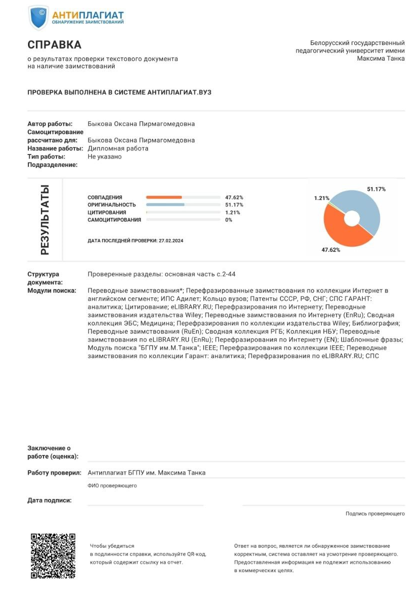 Допущена к защите в  государственной экзаменационной комиссии Заместитель директора по 
учебной работе ИПКиП БГПУ_____________О.В.Клезович_________________2024Дипломная работаслушателя второго года обучениягруппы № П-225/В1-23 01 71 «Психология», (очной (вечерней) формы получения образования)Быкова Оксана ПирмагомедовнаРуководитель:__________________________________,Защищена_____________________2024с отметкой _____(____________)Уровень сформированностиМладшие подросткиМладшие подросткиСтаршие подросткиСтаршие подросткиУровень сформированностиКол-во%Кол-во%Низкая315%11,3%Пониженная525%1316,7%Средняя1155%5975,6%Повышенная15%56,4%Высокая0-0-ПодросткиДоминирование стремления к успехуДоминирование стремления к успехуДоминирование стремления избегать неудачиДоминирование стремления избегать неудачиДоминирующая мотивация не определенаДоминирующая мотивация не определенаИтогоПодросткиКол-во%Кол-во%Кол-во%%Младшие15%1785%210%100%Старшие11,3%7798,7%0  -100%Уровень сформированностиМладшие подросткиМладшие подросткиСтаршие подросткиСтаршие подросткиУровень сформированностиКол-во%Кол-во%Низкая15%0-Пониженная315%59,1%Средняя1470%4072,7%Повышенная210%712,7%Высокая0-35,5%ПодросткиДоминирование стремления к успехуДоминирование стремления к успехуДоминирование стремления избегать неудачиДоминирование стремления избегать неудачиДоминирующая мотивация не определенаДоминирующая мотивация не определенаИтогоПодросткиКол-во%Кол-во%Кол-во%%Младшие210%1575%315%100%Старшие1221,8%3970,9%47,3%100%Показатели Старшие подростки М±mМладшие подростки М±mt- критерийУровень значимости (p)Потребности в достижении цели и успеха 12,15±2,7711,05±3,781,469р > 0,05Доминирующая мотивация128,86±16,63110,40±23,554,045p = 0,001Показатели Мальчики- подростки М±mДевочки-подростки М±mt- критерийУровень значимости (p)Потребности в достижении цели и успеха 11,58±3,4912,26±2,46-1,112р > 0,05Доминирующая мотивация123,46±19,40126,66±19,85-0,807р > 0,05Показатели Старшие подростки М±mМладшие подростки М±mt- критерийУровень значимости (p)Потребности в достижении цели и успеха 13,31±2,9112,35±3,071,244р > 0,05Доминирующая мотивация137,05±29,63122,95±30,991,801р > 0,05Показатели Мальчики- подростки М±mДевочки-подростки М±mt- критерийУровень значимости (p)Потребности в достижении цели и успеха 12,40±2,8913,88±2,89-2,193р < 0,05Доминирующая мотивация126,29±29,21142,21±30,06-2,314р < 0,05Показатели Старшие подростки из школы М±mСтаршие подростки из гимназииМ±mt- критерийУровень значимости (p)Потребности в достижении цели и успеха 12,15±2,7713,31±2,912,318р < 0,05Доминирующая мотивация128,86±16,63137,05±29,632,033p < 0,05Показатели Младшие подростки из школы М±mМладшие подростки из гимназииМ±mt- критерийУровень значимости (p)Потребности в достижении цели и успеха 11,05±3,7812,35±3,071,195р > 0,05Доминирующая мотивация110,40±23,55122,95±30,991,442р > 0,05Показатели Подростки из школы М±mПодростки из гимназииМ±mt- критерийУровень значимости (p)Потребности в достижении цели и успеха 11,93±3,0213,05±2,962,449р < 0,05Доминирующая мотивация125,09±19,60133,29±30,442,149p < 0,05Показатели Мальчики-подростки М±mДевочки-подростки М±mt- критерийУровень значимости (p)Потребности в достижении цели и успеха 11,97±3,2312,90±2,74-2,046p < 0,05Доминирующая мотивация124,78±24,37132,84±25,43-2,130p < 0,05Показатели Девочки-подростки из школыМ±mДевочки-подростки из гимназииМ±mt- критерийУровень значимости (p)Потребности в достижении цели и успеха 12,26±2,4613,88±2,89-2,732р < 0,05Доминирующая мотивация126,66±19,85142,21±30,06-2,130p < 0,05Показатели Мальчики-подростки из школыМ±mМальчики-подростки из гимназииМ±mt- критерийУровень значимости (p)Потребности в достижении цели и успеха 11,58±3,4912,40±2,89-1,205р > 0,05Доминирующая мотивация123,46±19,40126,29±29,21-0,547р > 0,05Показатели Девочки старшего подросткового возраста из гимназии М±mДевочки старшего подросткового возраста из школы М±mt критерийУровень значимости (p)Потребности в достижении цели и успеха 13,69±3,0812,17±2,192,362р < 0,05Доминирующая мотивация142,27±32,13128,20±18,392,282p < 0,059 «А»  21 чел. 9 «А»  21 чел. 9 «Б» 16 чел.9 «Б» 16 чел.10 «А» 17 чел. 10 «А» 17 чел. МальчикиДевочкиМальчикиДевочкиМальчикиДевочкиБланк АБланк ББланк АБланк ББланк АБланк Б611141116311471215121351188131513106134914161413213171517151851138111811111910910156712101212371311810116141121311113910 «А» 17 чел. 10 «А» 17 чел. 10 «Б» 10 чел.10 «Б» 10 чел.11 «А»  13 чел 11 «А»  13 чел МальчикиДевочкиМальчикиДевочкиМальчикиДевочкиБланк АБланк ББланк АБланк ББланк АБланк Б13713151313148141114141591510151516101512151518111391012141012131214151110121320 чел. (6-8 классы)20 чел. (6-8 классы)МальчикиДевочкиБланк АБланк Б136585137147159149131113151814129 кл.  19 чел. 9 кл.  19 чел. 10 кл. 19 чел.10 кл. 19 чел.11 кл. 17 чел. 11 кл. 17 чел. МальчикиДевочкиМальчикиДевочкиМальчикиДевочкиБланк АБланк ББланк АБланк ББланк АБланк Б12161313151514167201111151915111010111115812121481115191516119128141114121514141418151613111815131615101420 чел. (6-8 классы)20 чел. (6-8 классы)МальчикиДевочкиБланк АБланк Б1415131391615136181315141211111381179 «А»  21 чел. 9 «А»  21 чел. 9 «Б» 16 чел.9 «Б» 16 чел.10 «А» 17 чел. 10 «А» 17 чел. МальчикиДевочкиМальчикиДевочкиМальчикиДевочкиБланк АБланк ББланк АБланк ББланк АБланк Б1201081291531631141261261341421351181151311341231061341291331201381321311191311158918511311015613015611111615614711315612211211910012310914311811511613011212311113910 «А» 17 чел. 10 «А» 17 чел. 10 «Б» 10 чел.10 «Б» 10 чел.11 «А»  13 чел 11 «А»  13 чел МальчикиДевочкиМальчикиДевочкиМальчикиДевочкиБланк АБланк ББланк АБланк ББланк АБланк Б16311412512414413513511816412015712610613414511310713913213112812614113818511314013413411114514011015612712311811611211113920 чел. (6-8 классы)20 чел. (6-8 классы)МальчикиДевочкиБланк АБланк Б829910075811181121167411311312213214612012311516599751181169 кл.  19 чел. 9 кл.  19 чел. 10 кл. 19 чел.10 кл. 19 чел.11 кл. 17 чел. 11 кл. 17 чел. МальчикиДевочкиМальчикиДевочкиМальчикиДевочкиБланк АБланк ББланк АБланк ББланк АБланк Б1111661531581551241561686719812415312317312214314512214512313498122149669912375170169179751341231561351501321201661321551391781151721451131811641301689912312020 чел. (6-8 классы)20 чел. (6-8 классы)МальчикиДевочкиБланк АБланк Б1561391351121101671351379916914715467116756413912212096NСреднееСреднекв. отклонениеСреднекв. ошибка среднегоt -кр.Знач. (двухсторонняя)Потребности в достижении цели и успеха старшие подростки7812,152,770,311,4690,145Потребности в достижении цели и успеха младшие подростки2011,053,780,841,4690,145Доминирующая мотивация старшие подростки78128,8616,631,884,0450,000Доминирующая мотивация младшие подростки20110,4023,555,274,0450,000NСреднееСреднекв. отклонениеСреднекв. ошибка среднегоt- кр.Знач. (двухсторонняя)Потребности в достижении цели и успеха мальчики4811,583,490,50-1,112-0,269Потребности в достижении цели и успеха девочки5012,262,460,35-1,112-0,269Доминирующая мотивация мальчики48123,4619,402,80-0,8070,422Доминирующая мотивация девочки50126,6619,852,81-0,8070,422NСреднееСреднекв. отклонениеСреднекв. ошибка среднегоt- кр.Знач. (двухсторонняя)Потребности в достижении цели и успеха старшие подростки5513,312,910,391,2440,217Потребности в достижении цели и успеха младшие подростки2012,353,070,691,2440,217Доминирующая мотивация старшие подростки55137,0529,634,001,8010,076Доминирующая мотивация младшие подростки20122,9530,996,931,8010,076NСреднееСреднекв. отклонениеСреднекв. ошибка среднегоt- кр.Знач. (двухсторонняя)Потребности в достижении цели и успеха мальчики4212,402,890,45-2,1930,032Потребности в достижении цели и успеха девочки3313,882,890,50-2,1930,032Доминирующая мотивация мальчики42126,2929,214,51-2,3140,023Доминирующая мотивация девочки33142,2130,065,23-2,3140,023NСреднееСреднекв. отклонениеСреднекв. ошибка среднегоt -кр.Знач. (двухсторон.)Потребности в достижении цели и успеха старшие подростки из гимназии5513,312,910,392,3180,022Потребности в достижении цели и успеха старшие подростки из школы7812,152,770,312,3180,022Доминирующая мотивация старшие подростки из гимназии55137,0529,634,002,0330,044Доминирующая мотивация старшие подростки из школы78128,8616,631,882,0330,044NСреднееСреднекв. отклонениеСреднекв. ошибка среднегоt- кр.Знач. (двухсторон.)Потребности в достижении цели и успеха младшие подростки из гимназии2012,353,070,691,1950,239Потребности в достижении цели и успеха младшие подростки из школы2011,053,780,841,1950,239Доминирующая мотивация младшие подростки из гимназии20122,9530,996,931,4420,158Доминирующая мотивация младшие подростки из школы20110,4023,555,271,4420,158NСреднееСреднекв. отклонениеСреднекв. ошибка среднегоt- кр.Знач. (двухсторонн.)Потребности в достижении цели и успеха подростки из гимназии7513,052,960,342,4490,015Потребности в достижении цели и успеха подростки из школы9811,933,020,302,4490,015Доминирующая мотивация подростки из гимназии75133,2930,443,512,1490,033Доминирующая мотивация подростки из школы98125,0919,601,982,1490,033NСреднееСреднекв. отклонениеСреднекв. ошибка среднегоt- кр.Знач. (двухсторон.)Потребности в достижении цели и успеха мальчики-подростки 9011,973,230,34-2,0460,042Потребности в достижении цели и успеха девочки-подростки 8312,902,740,30-2,0460,042Доминирующая мотивация мальчики-подростки 90124,7824,372,57-2,1300,035Доминирующая мотивация девочки-подростки 83132,8425,432,79-2,1300,035NСреднееСреднекв. отклонениеСреднекв. ошибка среднегоt -кр.Знач. (двухсторон.)Потребности в достижении цели и успеха девочки-подростки из школы5012,262,460,35-2,732 0,008Потребности в достижении цели и успеха девочки-подростки из гимназии3313,882,890,50-2,732 0,008Доминирующая мотивация девочки-подростки из школы50126,6619,852,81-2,842 0,006Доминирующая мотивация девочки-подростки из гимназии33142,2130,065,23-2,842 0,006NСреднееСреднекв. отклонениеСреднекв. ошибка среднегоt -кр.Знач. (двухсторон.)Потребности в достижении цели и успеха мальчики-подростки из школы4811,583,490,50-1,2050,231Потребности в достижении цели и успеха мальчики -подростки из гимназии4212,402,890,45-1,2050,231Доминирующая мотивация мальчики -подростки из школы48123,4619,402,80-0,5470,586Доминирующая мотивация мальчики -подростки из гимназии42126,2929,214,51-0,5470,586NСреднееСреднекв. отклонениеСреднекв. ошибка среднегоt- кр.Знач. (двухсторон.)Потребности в достижении цели и успеха девочки ст.подростки из гимназии2613,693,080,602,3620,021Потребности в достижении цели и успеха девочки ст.подростки школы4112,172,190,342,3620,021Доминирующая мотивация девочки ст.подростки из гимназии26142,2732,136,302,2820,026Доминирующая мотивация девочки ст.подростки школы41128,2018,392,872,2820,026